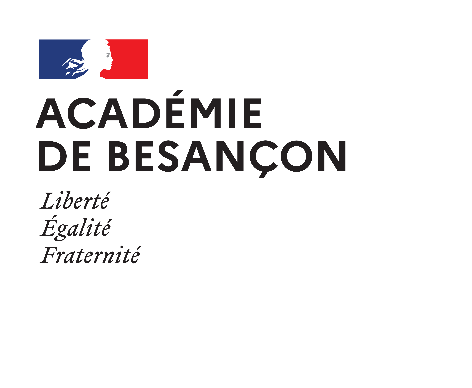 Arrêté du 29 octobre 2019 Portant création de la spécialité « Production et service en restaurations (rapide, collective, cafétéria) » de certificat d'aptitude professionnelle et fixant ses modalités de délivrance ;Cahier des charges académique Contrôle en cours de formationSOMMAIRE1.	Règlement d’examen	32.	Evaluations par contrôle en cours de formation	42.1 Publics concernés	42.2 Lieux	42.3 Périodes	42.4 Modalités	42.5 Évaluateurs	42.6 Supports d’évaluation	42.7 Rôle de l’IEN	52.8 Information des candidats	52.9 Absences	52.10. Préparation des élèves au CCF	53.	Epreuve EP1 : production alimentaire	63.1. Rappel de la définition d’épreuve et des consignes figurant au guide d’accompagnement pédagogique pour le CCF	63.2.  Maquette de présentation de la situation 1	83.3. Guide de questionnement pour la partie écrite de la situation 1	103.5. Exemples de productions pour la partie pratique de la situation 1	133.6. Exemple de document d’évaluation partie orale EP1 S1	143.7. Grille d’évaluation EP1 – situation 1	153.7 Grille d’évaluation EP1 – situation 2	174. Epreuve EP2 : Service en restauration	184.1. Rappel de la définition d’épreuve et des consignes figurant au guide d’accompagnement pédagogique pour le CCF	184.2. Maquette de présentation de la situation 1	204.3. Guide de questionnement prenant appui sur les documents professionnels	224.4. Exemples de préparations à réaliser en production en vue du service	244.5. Exemple de document d’évaluation partie orale EP2 S1	254.7. Grille d’évaluation EP2 – situation 1	274.6. Grille d’évaluation EP2 – situation 2	295. Suivi et évaluation des compétences des élèves en situation de handicap	316. Récapitulatif des notes – Epreuves du domaine professionnel	32Règlement d’examenCAP Production et service en restaurations (rapide, collective, cafétéria)Dont 1 pour le chef d’œuvre (arrêté du 28-11-2019 - J.O. du 24-12-2019)CCF : contrôle en cours de formation.Dont 5 minutes de préparationSeuls les points au-dessus de 10 sont pris en compte.Evaluations par contrôle en cours de formation2.1 Publics concernés  L’évaluation concerne les candidats des lycées professionnels publics et privés sous contrat, les candidats apprentis pour lesquels le CFA ou la section d’apprentissage est habilité au CCF et les candidats de la formation professionnelle continue issus des établissements publics.2.2 LieuxL’évaluation se déroule dans l’établissement de formation du candidat, dans les salles de cours et plateaux techniques habituels ou en entreprise lorsque cela est spécifié dans la définition de l’épreuve.2.3 Périodes Toutes les situations d’évaluation sont organisées au cours de la dernière année de formation. Il est conseillé de programmer ces situations sur la dernière partie de l’année pour optimiser la formation et donner toutes les chances de réussite aux élèves.2.4 ModalitésCCF en établissementLes situations d’évaluation sont intégrées dans le processus de formation ; elles sont organisées dans le cadre des activités habituelles de formation : sous la responsabilité du chef d’établissement, dans le respect de la définition de l’épreuve du règlement d’examen, dans le respect du cadrage académique.Pendant ce temps d’évaluation, les autres apprenants poursuivent les activités d’apprentissage prévues.CCF en entrepriseL’évaluation du candidat prend la forme d’un bilan en fin de période de formation en milieu professionnel.2.5 ÉvaluateursCCF en établissementL’évaluation est conduite par :le(s) professeur(s) du candidat pour la (les) discipline(s) évaluée(s), un professionnel dans la mesure du possible.L’établissement s’assurera que le professionnel accepte de participer au CCF avant de lui adresser une convocation. Les convocations sont établies par le chef d’établissement. Le(s) professeur(s) et le professionnel associé proposent conjointement une note au jury de délibération. CCF en milieu professionnelL’évaluation du candidat est établie conjointement par le tuteur ou le maître d’apprentissage en fin de période de formation en milieu professionnel.Le professeur qui accompagne le professionnel pour l’évaluation explicite la grille d’évaluation et notamment les indicateurs à prendre en compte. Il est indispensable que le professionnel positionne, sur l’échelle à quatre niveaux, l’élève sur l’ensemble des compétences et signe la feuille d’évaluation. 2.6 Supports d’évaluation Le support de l’évaluation est une situation qui permet la réalisation d’une activité dans un contexte donné.Elle doit être définie à partir des éléments suivants :un modèle conforme aux exigences de l’épreuve,le temps imparti, les documents, matériels et produits mis à disposition,les compétences évaluées,les critères d’évaluation,le barème de notation.2.7 Rôle de l’IEN 	L’IEN de la spécialité veille au bon déroulement des évaluations. Il assure la coordination du dispositif.Les propositions d’organisation ainsi que les énoncés des situations d’évaluation sont tenus à sa disposition. Ponctuellement il pourra demander l’envoi de ces documents au rectorat. 2.8 Information des candidats  Selon les pratiques de l’établissement, les candidats sont informés à l’avance des date(s) et horaire(s) de l’évaluation, ainsi que des conséquences d’une éventuelle absence par :-	inscription dans le carnet de correspondance,-	inscription dans le cahier de textes de la classe,-	émargement d’une liste…Le candidat est informé des objectifs visés par les situations d’évaluation et des conditions de leur déroulement préalablement à leur mise en œuvre.La note attribuée au cours de l’évaluation (en établissement ou en entreprise) et proposée au jury n’est pas communiquée au candidat.2.9 Absences  En cas d’absence d’un candidat à l’évaluation d’une séquence, il convient :si cette absence est justifiée (à l’appréciation du chef d’établissement), d’organiser, pour ce candidat une nouvelle situation d’évaluation ; si cette absence n’est pas justifiée, de porter le candidat « Absent » sur la fiche individuelle de synthèse des notes obtenues. La mention « Absent » sera sanctionnée par la note « zéro », affectée du coefficient de la partie d’épreuve correspondante, dans le calcul de la note proposée au jury.Important Les supports des situations d’évaluation, les grilles de notation, ainsi que les attestations de PFMP sont regroupés dans un dossier CCF pour chaque apprenant. Ce dossier est mis à disposition des services des examens pour consultation éventuelle par les membres du jury final. Il est conservé par l’établissement pendant un an, en cas de litige.2.10. Préparation des élèves au CCF  Dès la classe de seconde, il convient d’engager les élèves dans une dynamique d’auto-évaluation. De plus, chaque TP doit donner lieu à l’interrogation orale de plusieurs élèves, afin de développer les compétences de communication orale et faire le lien entre les compétences et les savoirs associés.En classe de terminale, les élèves doivent avoir une feuille de route prenant modèle sur les documents de CCF, de même qu’ils doivent s’auto-évaluer à l’écrit (grilles simplifiées prenant modèle sur les grilles d’évaluation).Les grilles d’évaluation de l’enseignant, sur le cycle de formation, s’appuient sur les compétences du référentiel et comprennent les compétences à évaluer en centre de formation et en milieu professionnel. Elles sont personnalisées en fonction des compétences développées et peuvent prendre modèle sur les grilles d’évaluation CCF.Epreuve EP1 : production alimentaire3.1. Rappel de la définition d’épreuve et des consignes figurant au guide d’accompagnement pédagogique pour le CCFObjectifs de l’épreuve Cette épreuve a pour but de vérifier la maîtrise des compétences du candidat, liées à la production alimentaire. Compétences évaluéesCette épreuve permet d’évaluer tout ou partie des compétences du bloc n°1 ainsi que les savoirs qui y sont associés :C1. Réceptionner et stocker les produits alimentaires et non alimentaires ;C2. Réaliser les opérations préliminaires sur les produits alimentaires ;C3. Réaliser des préparations et des cuissons simples ;C4. Assembler, dresser et conditionner les préparations ;C5. Mettre en œuvre les opérations d’entretien manuelles et mécanisées dans les espaces de production.Critères d’évaluationL’épreuve porte sur les indicateurs de performance communs et spécifiques des compétences et sur les limites d’exigences des savoirs associés du bloc de compétences n° 1 « Production alimentaire ».Quel que soit le mode d’évaluation le degré d’exigence est identique.Mode d’évaluationA - Épreuve ponctuelle                                                            Évaluation écrite, pratique et oraleDurée : 4h30A partir d’une ou plusieurs situation(s) professionnelle(s) donnée(s), il est demandé au candidat de : Mettre en œuvre des techniques de production alimentaire ;Mobiliser les savoirs associés au bloc de compétences n°1.  L’épreuve se déroule en deux parties : Première partie écrite : durée 30 minLe candidat prend connaissance de la (des) situation(s) professionnelle(s) et répond au questionnement en mobilisant les savoirs associés au bloc de compétences n°1.Deuxième partie pratique et orale : durée 4 hLe candidat réalise :deux productions alimentaires pour 8 personnes dont l’une met obligatoirement en œuvre une cuisson ;des opérations d’entretien manuelles ou mécanisées dans l’espace de production.Il peut être amené à réaliser des activités connexes relevant des compétences ci-dessus.A l’issue des activités réalisées, les membres du jury demandent au candidat d’expliciter sa pratique lors d’un oral de 10 minutes. La commission d’évaluation est constituée de deux membres, un enseignant de la spécialité et un professionnel dans toute la mesure du possible ou deux enseignants de la spécialité le cas échéant.B - Contrôle en cours de formation. Le contrôle en cours de formation s’appuie sur deux situations d’évaluation, l’une en établissement de formation, l’autre en milieu professionnel, organisées au cours de la dernière année de formation par les professeurs responsables des enseignements professionnels. Situation 1 : évaluation organisée en établissement de formation (coef. 3)La situation d’évaluation prend appui sur le secteur de la restauration collective. Ses modalités sont identiques à celles de l’évaluation ponctuelle. La partie écrite mobilise l’ensemble des savoirs associés du bloc de compétences n°1.La partie pratique et orale porte sur les compétences ci-dessous et sur les savoirs qui y sont associés :C2. Réaliser les opérations préliminaires sur les produits alimentaires ;C3. Réaliser des préparations et des cuissons simples ;C5. Mettre en œuvre les opérations d’entretien manuelles et mécanisées dans les espaces de production.La situation d’évaluation est organisée par les enseignants responsables des enseignements professionnels. La commission d’évaluation est composée d’un enseignant de spécialité et d’un professionnel dans toute la mesure du possible. L’évaluation donne lieu à une proposition de note.Situation 2 : évaluation en milieu professionnel (coef. 2)Le candidat effectue le choix du secteur sur lequel porte l’évaluation (restauration rapide ou commerciale libre-service ou collective), avec l’aide de l’équipe pédagogique en fonction de son projet professionnel.L’évaluation porte sur les compétences ci-dessous et sur les savoirs qui y sont associés :C1. Réceptionner et stocker les produits alimentaires et non alimentaires ;C4. Assembler, dresser et conditionner les préparations.L’évaluation porte sur l’ensemble de la période de formation en milieu professionnel ; elle est réalisée conjointement par le tuteur ou le maître d’apprentissage et un enseignant de l’enseignement professionnel en fin de période. Elle donne lieu à une proposition de note.L’inspecteur de l’Éducation nationale Sciences biologiques et sciences sociales appliquées veille au bon déroulement du contrôle en cours de formation.3.2.  Maquette de présentation de la situation 1Description de la situation professionnelle :Vous êtes employé(e) qualifié(e) de restauration collective (ou agent polyvalent ou équipier polyvalent) au sein de… (citer l’entreprise ou la structure). Vous êtes affecté(e) ce jour au poste de production culinaire…(La situation professionnelle sera enrichie en fonction du contexte et des activités confiées).Question 1 											…pointsQuestion 2											…pointsQuestion 3											…points…Description de la situation professionnelle (identique à la première partie écrite) :Vous êtes employé(e) qualifié(e) de restauration collective (ou agent polyvalent ou équipier polyvalent) au sein de… (citer l’entreprise ou la structure de type collectivité). Vous êtes affecté(e) ce jour au poste de production culinaire… (La situation professionnelle sera enrichie en fonction du contexte et des activités confiées).Vous disposez de 4 h (remise en état comprise) pour :1. Réaliser pour 8 personnes, à l’aide des documents professionnels habituels, les deux préparations suivantes :Préparation n°1 : ……………………………………….Préparation n°2 : ……………………………………….2. Remettre en état le matériel, les équipements et les locaux : de la zone qui vous a été attribuée (légumerie, zone froide, zone    chaude, plonge, conditionnement…) ;de la batterie de cuisine et des ustensiles que vous aurez utilisés ;du ou des postes de travail que vous aurez utilisés.Pendant vos activités, vous veillez à : appliquer les procédures du plan de maîtrise sanitaire de l’établissement,respecter les règles d’hygiène, de sécurité et d’ergonomie.Pendant ou à l’issue de votre activité, les membres du jury vous questionneront pour expliciter votre pratique. (10 minutes)3.3. Guide de questionnement pour la partie écrite de la situation 1Rappels : Le questionnement mobilise l’ensemble des savoirs associés au bloc de compétences n°1.Il est en lien avec la(les) situation(s) professionnelle(s) de la partie pratique.La partie écrite peut être dissociée dans le temps de la partie pratique et orale.Sont proposées ci-dessous quelques pistes de questionnement à adapter à la situation professionnelle et à présenter en adéquation avec le niveau attendu en CAP (cases à cocher, éléments à relier, éléments à repérer sur un schéma, phrase à formuler…). Il conviendra de préciser lorsque la question s’y prête le nombre d’éléments attendus.Savoirs associés communs aux 5 compétences du pôle 1Savoirs associés aux compétences3.4. Fiche de contrôle de conformité de la partie écrite de la situation 1Fiche de contrôle de conformité Partie écrite - Situation 1Ce document permet au professeur de vérifier si la situation d’évaluation qu’il propose est conforme à la définition de l’épreuve.3.5. Exemples de productions pour la partie pratique de la situation 1La situation proposée associe une préparation sans cuisson et une préparation avec cuisson, de type collectivité. Les enseignants veillent à proposer des associations qui permettent de respecter le temps imparti (en incluant la remise en état du matériel, des équipements et des locaux et qui associent des techniques variées).*Avec des produits de 2e ou 5e gamme ou des produits dont la cuisson a été assurée au préalable	3.6. Exemple de document d’évaluation partie orale EP1 S1Noms, prénoms et signatures des évaluateurs :A conserver et archiver avec la grille d’évaluation3.7. Grille d’évaluation EP1 – situation 11 (non maîtrisé) 2 (insuffisamment maîtrisé) 3 (assez bien maîtrisé) 4 (maîtrisé)   Remarque : la partie orale est évaluée avec les compétences C2, C3 et C5 puisque les questions conduisent le candidat à expliciter sa pratique et ses choix.3.7 Grille d’évaluation EP1 – situation 2 1 (non maîtrisé) 2 (insuffisamment maîtrisé) 3 (assez bien maîtrisé) 4 (maîtrisé)   4. Epreuve EP2 : Service en restauration4.1. Rappel de la définition d’épreuve et des consignes figurant au guide d’accompagnement pédagogique pour le CCFObjectifs de l’épreuveCette épreuve a pour but de vérifier la maîtrise des compétences du candidat liées au service. Compétences évaluéesCette épreuve permet d’évaluer tout ou partie des compétences du bloc n° 2 ainsi que les savoirs qui y sont associés :C6. Mettre en place et réapprovisionner les espaces de distribution, de vente et de consommation ;C7. Accueillir, informer, conseiller les clients ou convives et contribuer à la vente additionnelle ;C8. Assurer le service des clients ou convives ;C9. Encaisser les prestations ;C10. Mettre en œuvre les opérations d’entretien manuelles et mécanisées dans les espaces de distribution, vente, consommation et les locaux annexes.Critères d’évaluationL’épreuve porte sur les indicateurs de performance communs et spécifiques des compétences et sur les limites d’exigences des savoirs associés du bloc de compétences n° 2 « Service en restauration ».Quel que soit le mode d’évaluation le degré d’exigence est identique.Mode d’évaluationA - Épreuve ponctuelle                                                                             Évaluation pratique et oraleDurée : 2h30A partir d’une ou plusieurs situation(s) professionnelle(s) donnée(s), il est demandé au candidat de : Mettre en œuvre des techniques de service ;Mobiliser les savoirs associés au bloc de compétences n°2.  L’épreuve se déroule en deux parties : Première partie pratique : durée 2 h 10 Le candidat réalise :la mise en place et le réapprovisionnement des espaces de distribution, de vente et de consommation ;l’accueil et le service des clients ou convives ;l’encaissement des prestations ;les opérations d’entretien dans les espaces de distribution, vente, consommation et les locaux annexes.Deuxième partie orale : durée 20 minLe candidat prend connaissance pendant 5 minutes d’un à deux documents professionnels proposés par les membres du jury. Le questionnement prend appui sur les documents précités et sur les activités pratiques réalisées dans la première partie ; il mobilise les savoirs associés au bloc de compétences n°2.La commission d’évaluation est constituée de deux membres, un enseignant de la spécialité et un professionnel dans toute la mesure du possible ou deux enseignants de la spécialité le cas échéant.B - Contrôle en cours de formation. Le contrôle en cours de formation s’appuie sur deux situations d’évaluation, l’une en établissement de formation, l’autre en milieu professionnel, organisées au cours de la dernière année de formation par les professeurs responsables des enseignements professionnels. Situation 1 : évaluation organisée en établissement de formation (coef. 3)La situation d’évaluation prend appui sur le secteur de la restauration rapide ou commerciale libre-service. Ses modalités sont identiques à celles de l’évaluation ponctuelle. La partie pratique porte sur les compétences ci-dessous et sur les savoirs qui y sont associés :C6. Mettre en place et réapprovisionner les espaces de distribution, de vente et de consommation ;C9. Encaisser les prestations.La partie orale mobilise l’ensemble des savoirs associés du bloc de compétences n°2.La situation d’évaluation est organisée par les enseignants responsables des enseignements professionnels. La commission d’évaluation est composée d’un enseignant de spécialité et d’un professionnel dans toute la mesure du possible. L’évaluation donne lieu à une proposition de note.Situation 2 : évaluation en milieu professionnel (coef. 3)Le candidat effectue le choix du secteur (restauration rapide ou commerciale libre-service ou collective), avec l’aide de l’équipe pédagogique en fonction de son projet professionnel.L’évaluation porte sur les compétences ci-dessous et les savoirs qui y sont associés :C7. Accueillir, informer, conseiller les clients ou convives ;C8. Assurer le service des clients ou convives ;C10. Mettre en œuvre les opérations d’entretien dans les espaces de distribution, vente, consommation et les locaux annexes.L’évaluation porte sur l’ensemble de la période de formation en milieu professionnel ; elle est réalisée conjointement par le tuteur ou le maître d’apprentissage et un enseignant de l’enseignement professionnel en fin de période. Elle donne lieu à une proposition de note.L’inspecteur de l’Éducation nationale Sciences biologiques et sciences sociales appliquées veille au bon déroulement du contrôle en cours de formation.4.2. Maquette de présentation de la situation 1Description de la situation professionnelle :Vous êtes employé(e) qualifié(e) de restauration (ou équipier polyvalent ou employé de cafétéria) au sein de… (citer l’entreprise ou la structure de type restauration rapide ou cafétéria). Vous êtes affecté(e) ce jour au service…Ou Après avoir pris connaissance de l’offre du jour (menu, carte, formules…), vous participez à la mise en place et au réapprovisionnement des espaces de (distribution, de vente et de consommation) et vous encaissez les prestations(La situation professionnelle sera enrichie en fonction du contexte et des activités confiées).PARTIE PRATIQUE (durée : 2 h 10)  Après avoir pris connaissance de l’offre du jour (menu, carte, formules…), vous participez à la mise en place et au réapprovisionnement des espaces de distribution, de vente et de consommation et vous encaissez les prestations.   Vous réalisez les tâches cochées ci-dessous en prenant appui sur les documents professionnels habituels.Pendant vos activités, vous veillez à : appliquer les procédures du plan de maîtrise sanitaire de l’établissement,respecter les règles d’hygiène, de sécurité et d’ergonomie.PARTIE ORALE (durée : 20 minutes)Vous disposez de 5 minutes pour prendre connaissance des documents professionnels proposés.Vous aurez à répondre aux questions des examinateurs (15 minutes) qui porteront sur : les documents professionnels, les activités pratiques réalisées. 4.3. Guide de questionnement prenant appui sur les documents professionnelsCe guide propose des pistes de questionnement prenant appui sur plusieurs documents professionnels pour préparer la partie orale de la situation d’évaluation 1 de l’épreuve EP2. Les questions sont à reformuler pour les adapter à la forme orale.4.4. Exemples de préparations à réaliser en production en vue du servicePréparations saléesFriandsFritesHamburgersPotages et veloutésPâtes chaudes : bolognaises, carbonara, gnocchisPizzasPlats chauds : hachis parmentier, lasagnes raclette, tartiflette…QuichesSalades composées : classiques, végétariennes, à base de céréales froides…Sandwiches froidsSandwichs chauds-paninisTartes saléesTartines froides et chaudesWraps…Préparations sucréesCoupes de fromage blanc (avec confiture, fruits…)EntremetsPâtisseries : brownies, cookies, flans, moelleux au chocolat, tartesSalades de fruits…4.5. Exemple de document d’évaluation partie orale EP2 S1A conserver et à archiver4.6. Fiche de contrôle de conformité et document d’évaluationFiche de contrôle de conformité et document d’évaluationPartie orale – EP2 - Situation 1Ce document permet au professeur de préparer la partie orale et de garder trace de l’ensemble de l’oral.En amont du CCF, les questions portant sur le ou les documents professionnels seront préparées et notées sur le document d’évaluation. Le jour du CCF, les questions portant sur les activités pratiques réalisées seront notées sur ce même document.Les éléments de réponses du candidat seront pris en note.La maquette du document d’évaluation proposée ci-après est à ajuster en fonction du nombre de questions posées.Des espaces suffisants seront prévus pour noter les réponses des candidats.4.7. Grille d’évaluation EP2 – situation 1 1 (non maîtrisé)    2 (insuffisamment maîtrisé)    3 (assez bien maîtrisé)    4 (maîtrisé)   4.6. Grille d’évaluation EP2 – situation 21 (non maîtrisé)   2 (insuffisamment maîtrisé)    3 (assez bien maîtrisé)    4 (maîtrisé) 5. Suivi et évaluation des compétences des élèves en situation de handicapLes élèves en situation de handicap peuvent bénéficier d’aménagement et d’adaptation pour leur scolarité et les examens (circulaire n° 2015-127 du 3-8-2015 ; Code de l'éducation - Article D351-27 ; circulaire n° 2016-186 du 30-11-2016). L'attribution d'un temps supplémentaire et ou d'une aide matérielle n'interfère pas sur l'évaluation des élèves en situation de handicap car ces futurs professionnels auront accès aux mêmes aménagements en entreprise.L’aide humaine apportée à l’élève est par contre prise en compte dans l’évaluation des compétences : plus l’aide humaine est importante, moins la compétence peut être considérée comme acquise.Les élèves qui bénéficient d’aménagement doivent pouvoir y prétendre en établissement de formation ET milieu professionnel. La préparation de la PFMP devra impérativement aborder ce point.Lors des activités ordinaires ou lors des évaluations certificatives, si l’élève bénéficie d’un tiers temps, il peut effectivement lui être accordé ce temps supplémentaire, ou bien les activités proposées sont modifiées en conséquence : moins de taches, des taches moins longues à réaliser….6. Récapitulatif des notes – Epreuves du domaine professionnelCAP PSRProduction et service en restaurations (rapide, collective, cafétéria)Certificat d’aptitude professionnelleProduction et service en restaurations (rapide, collective, cafétéria)Certificat d’aptitude professionnelleProduction et service en restaurations (rapide, collective, cafétéria)Certificat d’aptitude professionnelleProduction et service en restaurations (rapide, collective, cafétéria)Scolaires (établissements publics et privés sous contrat)Apprentis (CFA et sections d'apprentissage habilités au CCF) Formation professionnelle continue (établissements publics)Scolaires (établissements publics et privés sous contrat)Apprentis (CFA et sections d'apprentissage habilités au CCF) Formation professionnelle continue (établissements publics)Scolaires (établissements privés hors contrat) Apprentis(CFA et sections d'apprentissage non habilités)Formation professionnelle continue (établissements privés) Enseignement à distance - candidats individuelsScolaires (établissements privés hors contrat) Apprentis(CFA et sections d'apprentissage non habilités)Formation professionnelle continue (établissements privés) Enseignement à distance - candidats individuelsÉpreuvesUnitésCoef.ModeModeModeDuréeUnités professionnellesUnités professionnellesUnités professionnellesUnités professionnellesUnités professionnellesUnités professionnellesUnités professionnellesEP1 : Production alimentaire UP16(1)CCF(2)CCF(2)Ponctuel écrit, pratique et oral4h30EP2 : Service en restauration UP26CCFCCFPonctuel pratique et oral 2h30Unités d’enseignement généralUnités d’enseignement généralUnités d’enseignement généralUnités d’enseignement généralUnités d’enseignement généralUnités d’enseignement généralUnités d’enseignement généralEG1 : Prévention-santé-environnementUG11CCFCCFPonctuel écrit1hEG2 : Français, histoire-géographie et enseignement moral et civiqueUG23CCFCCFPonctuel écrit et oral2h25(3)(2h+10mn + 15mn(2))EG3 : Mathématiques – Physique-chimieUG32CCFCCFPonctuel écrit1h30 (45mn+45mn)EG4 : Éducation physique et sportiveUG41CCFCCFPonctuelPonctuelEG5 : Langue vivanteUG51CCFCCFPonctuel écrit et oral1h06 (1h+6mn)Epreuve facultative : Arts appliqués et cultures artistiques (4)UF1Ponctuel écrit1h30Ponctuel écrit1h30Épreuve – EP1PRODUCTION ALIMENTAIRE Unité UP1Coefficient 6 (dont 1 pour le chef d’œuvre)CAP Production et service en restaurations(rapide, collective, cafétéria)EP1 - Situation 1 en établissement de formationCAP Production et service en restaurations(rapide, collective, cafétéria)EP1 - Situation 1 en établissement de formation1re partie écrite1re partie écriteCAP Production et service en restaurations(rapide, collective, cafétéria)EP1 - Situation 1 en établissement de formationCAP Production et service en restaurations(rapide, collective, cafétéria)EP1 - Situation 1 en établissement de formationDurée : 30 minutesDurée : 30 minutesEtablissement :Etablissement :Date :Identification du candidatNom :Prénom :Note :                     / 10 pointsCAP Production et service en restaurationsEP1 - Situation 1 en établissement de formationCAP Production et service en restaurationsEP1 - Situation 1 en établissement de formation2e partie pratique et orale2e partie pratique et oraleCAP Production et service en restaurationsEP1 - Situation 1 en établissement de formationCAP Production et service en restaurationsEP1 - Situation 1 en établissement de formationDurée : 4 hDurée : 4 hEtablissement :Etablissement :Date :Identification du candidatNom :Prénom :Note :     / 50 pointsEnvironnement professionnelLa traçabilité des productions est mise en œuvre tout au long des activités de productions. Justifier l’intérêt de cette traçabilité.Vous devez autocontrôler régulièrement votre travail. Citer un exemple d’autocontrôle puis justifier son intérêt.Pour réaliser … (citer la production), vous allez appliquer des écogestes. En citer au moins deux et les justifier.Justifier l’intérêt du tri des déchets que vous allez réaliser à la fin de votre activité. Citer… exemples de déchets qui seront produits lors de la production de… et indiquer leur devenir.Hygiène professionnelleEn cuisine (ou atelier de production alimentaire), le PMS permet d’éviter les biocontaminations. Indiquer la signification du sigle PMS. Définir une biocontamination.Décrire le principe de base du plan de maîtrise sanitaire que vous allez respecter pendant votre pratique.Justifier l’importance de la tenue professionnelle portée en cuisine (ou atelier de production alimentaire).Justifier l’importance du lavage des mains en cuisine (ou atelier de production alimentaire). Justifier l’équipement du poste réglementaire de lavage des mains (schéma à l’appui) qui sera à votre disposition.En cuisine, on met en place des règles pour éviter la contamination manuportée. Définir la contamination manuportée.Durant votre activité cuisine (ou en atelier de production alimentaire), vous allez respecter la marche en avant. Justifier cette nécessité.Environnement professionnelEnvironnement professionnelC1 à C5Indiquer le ou les risques spécifiques que vous pouvez rencontrer lors de… (citer l’activité).Proposer une mesure de protection collective et une mesure de protection individuelle pour éviter ce (ces) risque(s).TechnologieTechnologieC1 à C5Vous allez réaliser… (citer une technique). Indiquer l’objectif de cette technique.Enoncer le ou les contrôles qualité que vous allez réaliser en cours ou à l’issue de l’activité.Indiquer le nom et la fonction d’usage de l’appareil ci-dessous que vous allez utiliser (mettre un schéma). Identifier les dangers lors de l’utilisation de cet appareil.Surligner sur le schéma proposé les éléments de sécurité en rouge et les éléments de réglage en vert.Citer les règles de sécurité à respecter pour utiliser cet appareil.Indiquer la procédure de nettoyage et de désinfection de l’appareil.C1Lorsque vous allez chercher vos produits dans l’enceinte froide, vous observez le graphique ci-dessous (joindre le graphique). Indiquer si cet enregistrement est conforme à la réglementation. Si non indiquer ce que vous faites.Pour la production que vous allez réaliser (la citer), les produits suivants ont été livrés hier. Relier chaque produit à son lieu de stockage.Justifier le stockage de… (citer un produit surgelé) en chambre froide négative à -18°C. (Question à adapter en fonction des produits).Justifier les conditions et la durée de stockage de… (citer une gamme de produit).C2Vous allez devoir mesurer 1dL de lait pour votre production n°1. Le verre mesureur indique des millilitres. Cocher la correspondance exacte avec 1dL (Proposer par ex. 10 ml, 100ml, 1000ml).Vous allez tailler des légumes au cours de votre production. Indiquer dans quel récipient et à quel endroit vous allez les mettre en attente. Justifier votre réponse.C3Vous allez utiliser le four mixte pour l’une de vos préparations. Indiquer les étapes d’entretien de cet appareil. Préciser les règles de sécurité.C4Les préparations sont parfois conditionnées pour être servies les jours suivants. Indiquer l’objectif du conditionnement. Citer les mentions obligatoires qui doivent figurer sur l’étiquette qui sera apposée sur le conditionnement. Citer et justifier les règles d’entreposage des préparations ainsi conditionnées.Toutes les étiquettes des produits que vous allez utiliser seront conservées. Justifier cette action.Un échantillon témoin est réalisé pour chacune des préparations réalisées en restauration collective. Justifier cette action. Citer les mentions obligatoires qui doivent figurer sur le plat témoin. Indiquer les conditions de stockage du plat témoin et la durée de conservation.C5A la fin de votre production, vous allez entretenir votre poste de travail. Indiquer la technique que vous allez utiliser pour nettoyer le sol (ou les plans de travail…). Citer les facteurs de nettoyage qui interviennent (cercle de Sinner).Indiquer les contrôles que vous allez effectuer lorsque vous aurez terminé.Indiquer le rôle du produit que vous allez utiliser, son mode d’action et ses précautions d’usage.Justifier l’utilisation d’un détergent désinfectant pour le contact alimentaire.Indiquer le matériau avec lequel est constitué votre plan de travail. Citer les précautions à prendre pour ne pas l’abîmer.Hygiène professionnelleHygiène professionnelleC1Identifier les risques de contamination des produits alimentaires lors du… (citer une opération préliminaire : lavage, taillage…).Proposer une mesure préventive pour limiter ce risque.C2Les surgelés que vous aurez à disposition ont été décongelés dans le respect des mesures réglementaires. Citer puis justifier ces mesures.C3Les plats cuisinés à l’avance doivent être maintenus à +63°C au moins avant d’être servis. Justifier cette règle.Les entrées que vous allez préparer seront maintenues entre 0 et +3°C en chambre froide avant d’être servies. Justifier cette règle.C4Indiquer les risques de contaminations possibles lors des opérations d’assemblage (ou de dressage ou de conditionnement). Proposer deux mesures de prévention à appliquer.C5L’hygiène est essentielle en cuisine. Définir l’hygiène.Indiquer la différence entre l’hygiène et la propreté.Enoncer les règles à respecter pour obtenir une désinfection efficace des plans de travail.Sciences de l’alimentationSciences de l’alimentationC1Pour la production que vous allez réaliser, les produits suivants ont été livrés hier. Relier chaque produit à la gamme à laquelle il appartient.Avant d’utiliser… (citer un produit), vous effectuez un contrôle qualité. Indiquer ce que vous contrôlez.Voici l’étiquette d’un produit que vous allez utiliser (donner l’étiquette). Surligner directement sur l’étiquette les mentions obligatoires.Relever la mention utile pour le stockage.Vous allez utiliser… (citer un produit fragile) lors de votre préparation. Si la durée de conservation n’est pas respectée, indiquer les modifications qu’il peut subir.C2Indiquer les principales modifications que vont subir les fruits (ou légumes lors du lavage ou du taillage). Préciser une mesure à adopter pour éviter cette modification.C3Vous allez soigner la présentation de vos préparations et les goûter afin de mettre en valeur les qualités organoleptiques. Nommer au moins 3 qualités organoleptiques.Vous aurez à disposition plusieurs ingrédients pour décorer vos préparations. Indiquer l’intérêt de réaliser une belle présentation.Vous allez utiliser le bain de friture pour l’une de vos préparations. Il est nécessaire de le contrôler régulièrement. Indiquer les conséquences d’un bain de friture non conforme.ConformeConformeOui NonPoints clés sur le fondLa situation d’évaluation est ancrée sur une ou plusieurs situations professionnelles de la restauration collective.Les questions portent uniquement sur les savoirs associés du pôle 1.Les questions portent sur les savoirs associés de plusieurs compétences (au moins 4 parmi C1, C2, C3, C4, C5). Une question au moins porte sur les savoirs associés communs.Les questions portent sur tous les thèmes des savoirs associés (environnement professionnel, technologie, hygiène professionnelle, sciences de l’alimentation).Analyse de la situationAnalyse de la situationAnalyse de la situationAnalyse de la situationAnalyse de la situationAnalyse de la situationN° des questionsRéférence savoirs associésSavoirs associésSavoirs associésSavoirs associésSavoirs associésN° des questionsRéférence savoirs associésEPTECHHPSALes questions sont variées (cases à cocher, éléments à relier, éléments à repérer sur un schéma, phrase à formuler…).Les questions sont conformes aux limites d’exigence du référentiel.Les documents sont adaptés au niveau CAP (bien lisibles, courts).Les sources documentaires sont mentionnées et vérifiées.Points clés sur la formeouinonLa présentation est claire, soignée, aérée.La place pour les réponses est suffisante.Les questions sont numérotées selon la codification internationale (1 - 1.1 – 1.1.1 - …)Les questions sont formulées avec des verbes d’action à l’infinitif.Le barème de chaque question est précisé.CorrigéouinonLe corrigé est rigoureux et détaillé.Productions alimentaires sans cuissonProductions alimentaires avec cuissonSalées Assiette froide (charcuterie, crudités)Assiette de fromagesGaspacho Salade à base de cuidités* (macédoine de légumes mayonnaise…)Salade à base de crudités (salade Coleslaw, concombre de la crème…)Salade composée SucréesBabas (biscuit prêt à garnir)Brochette de fruits sauce fruits rougesCarpaccio de fruitsCharlotteCoupe de fruits (fruits, muesli, chantilly…)Fromage blanc aux fruitsIle flottante (semi élaborée, sans cuisson)Mousse, crème (semi-élaborées sans cuisson)Salade de fruitsSmoothies Tartelette aux fruitsTiramisuEntréesBeignets de légumesQuiches ou tartes saléesCake salé Feuilletés ou bouchéesCroque-monsieurNuggets de pouletSalades niçoise, piémontaise, de riz, de pâtes…PotagePizzaPlats salés VPOEscalope de dinde panéeGratins de légumesGrillades sauce semi élaborée Omelettes, tortillasPâtes et leurs saucesPavé de poisson sauce semi-élaboréeRôti de dinde, porc, de cuisse de poulet…Steack, poisson grilléPlats salés à base de légumesFritesGratin dauphinoisJardinière de légumesPuréeRatatouillePlats completsGalettes garnies gratinéesHachis parmentierLasagnesMoussakaRiz cantonais, au chorizo,TartifletteDessertsClafoutis aux fruitsCompoteCrèmeCrêpesCrumbleGâteaux (cake, brownies…)Panacotta fruits rouges Riz au laitSemoule au laitTartes sucréesCAP Production et service en restaurationsEP1 - Situation 1 en établissement de formation - Partie oraleDocument d’évaluation - Durée : 10 min - Date :CAP Production et service en restaurationsEP1 - Situation 1 en établissement de formation - Partie oraleEtablissement :Nom :Prénom :Préparation 1 :Préparation 2 : Questions/réponses attenduesRéponses du candidatCompétencesSavoirs associésSavoirs associésSavoirs associésSavoirs associésQuestions/réponses attenduesRéponses du candidatCompétencesEPTECHHPSAQRQRQRQRQuestions selon les observations de la pratiqueNom du candidat : CAP PSR Pôle 1 : EP1 – Production alimentaireSituation d’évaluation S1 en établissementContrôle en cours de formationSessionEtablissement de formationCAP PSR Pôle 1 : EP1 – Production alimentaireSituation d’évaluation S1 en établissementContrôle en cours de formationDateEtablissement de formationCAP PSR Pôle 1 : EP1 – Production alimentaireSituation d’évaluation S1 en établissementContrôle en cours de formationAcadémie de BESANCONCompétences évaluéesPt12344Indicateurs de performance communs et spécifiquesIndicateurs de performance communs et spécifiquesIndicateurs de performance communs et spécifiquesIndicateurs de performance communs et spécifiquesC2 - Réaliser les opérations préliminaires sur les produits alimentairesC2 - Réaliser les opérations préliminaires sur les produits alimentairesC2 - Réaliser les opérations préliminaires sur les produits alimentairesC2 - Réaliser les opérations préliminaires sur les produits alimentairesC2 - Réaliser les opérations préliminaires sur les produits alimentairesC2 - Réaliser les opérations préliminaires sur les produits alimentairesC2 - Réaliser les opérations préliminaires sur les produits alimentairesC2 - Réaliser les opérations préliminaires sur les produits alimentairesC2 - Réaliser les opérations préliminaires sur les produits alimentairesNote           /20      Note           /20      C 2.1 Peser, quantifier les produits alimentai   res 6Port de la tenue professionnelle Respect des règles d’hygièneRespect des règles de sécuritéMise en œuvre adaptée des moyens de prévention liés à l’activité physiqueInstallation rationnelle du poste de travailUtilisation conforme des équipements, du matériel, des ustensiles et des produitsAttitude d’autocontrôle permanentePrise en compte du développement durable Respect du temps allouéApplication conforme des mesures correctivesContrôle qualitatif des produits à traiterChoix des matériels adaptésExactitude des pesées et des mesures (hors produits semi-élaborés *)Contrôle qualitatif des produits à traiterChoix des matériels adaptésExactitude des pesées et des mesures (hors produits semi-élaborés *)Contrôle qualitatif des produits à traiterChoix des matériels adaptésExactitude des pesées et des mesures (hors produits semi-élaborés *)C 2.2 Conduire une décongélation de produits alimentaires6Port de la tenue professionnelle Respect des règles d’hygièneRespect des règles de sécuritéMise en œuvre adaptée des moyens de prévention liés à l’activité physiqueInstallation rationnelle du poste de travailUtilisation conforme des équipements, du matériel, des ustensiles et des produitsAttitude d’autocontrôle permanentePrise en compte du développement durable Respect du temps allouéApplication conforme des mesures correctivesDécongélation des produits alimentaires conforme au protocoleRenseignement conforme et archivage des documents de traçabilitéDécongélation des produits alimentaires conforme au protocoleRenseignement conforme et archivage des documents de traçabilitéDécongélation des produits alimentaires conforme au protocoleRenseignement conforme et archivage des documents de traçabilitéC 2.3 Préparer les légumes et fruits frais :laver, décontaminerépluchertailler à la main ou à la machine10Port de la tenue professionnelle Respect des règles d’hygièneRespect des règles de sécuritéMise en œuvre adaptée des moyens de prévention liés à l’activité physiqueInstallation rationnelle du poste de travailUtilisation conforme des équipements, du matériel, des ustensiles et des produitsAttitude d’autocontrôle permanentePrise en compte du développement durable Respect du temps allouéApplication conforme des mesures correctivesLavage, décontamination des fruits et légumes conformes au protocoleChoix des matériels, accessoires et ustensiles adaptésConformité du tri et de l’évacuation des déchetsConformité du taillage des végétaux aux consignesLavage, décontamination des fruits et légumes conformes au protocoleChoix des matériels, accessoires et ustensiles adaptésConformité du tri et de l’évacuation des déchetsConformité du taillage des végétaux aux consignesLavage, décontamination des fruits et légumes conformes au protocoleChoix des matériels, accessoires et ustensiles adaptésConformité du tri et de l’évacuation des déchetsConformité du taillage des végétaux aux consignesC 2.4 Réserver les produits alimentaires dans l’attente d’une utilisation ultérieure4Port de la tenue professionnelle Respect des règles d’hygièneRespect des règles de sécuritéMise en œuvre adaptée des moyens de prévention liés à l’activité physiqueInstallation rationnelle du poste de travailUtilisation conforme des équipements, du matériel, des ustensiles et des produitsAttitude d’autocontrôle permanentePrise en compte du développement durable Respect du temps allouéApplication conforme des mesures correctivesConditionnement et étiquetage conformes des produits alimentaires en attente Conformité de la température et du lieu de stockageRenseignement conforme des documents de traçabilité et archivageConditionnement et étiquetage conformes des produits alimentaires en attente Conformité de la température et du lieu de stockageRenseignement conforme des documents de traçabilité et archivageConditionnement et étiquetage conformes des produits alimentaires en attente Conformité de la température et du lieu de stockageRenseignement conforme des documents de traçabilité et archivageC3 - Réaliser des préparations et des cuissons simplesC3 - Réaliser des préparations et des cuissons simplesC3 - Réaliser des préparations et des cuissons simplesC3 - Réaliser des préparations et des cuissons simplesC3 - Réaliser des préparations et des cuissons simplesC3 - Réaliser des préparations et des cuissons simplesC3 - Réaliser des préparations et des cuissons simplesC3 - Réaliser des préparations et des cuissons simplesC3 - Réaliser des préparations et des cuissons simplesNote          /20      C 3.1 Mettre en œuvre des cuissons : à l’eau, à la vapeur, au four, saisies, grillées, toastées, gratinées, en friture10Port de la tenue professionnelle Respect des règles d’hygiène Respect des règles de sécuritéMise en œuvre adaptée des moyens de prévention liés à l’activité physiquePrise en compte des priorités, des contraintesChoix adapté du matériel et des ustensiles Respect des techniques, des procédures, des protocolesInstallation rationnelle du poste de travailConformité du résultat attenduAttitude d’autocontrôle permanentePrise en compte du développement durable Respect du temps allouéRenseignement conforme et archivage des documents de traçabilité Application conforme des mesures correctivesPort de la tenue professionnelle Respect des règles d’hygiène Respect des règles de sécuritéMise en œuvre adaptée des moyens de prévention liés à l’activité physiquePrise en compte des priorités, des contraintesChoix adapté du matériel et des ustensiles Respect des techniques, des procédures, des protocolesInstallation rationnelle du poste de travailConformité du résultat attenduAttitude d’autocontrôle permanentePrise en compte du développement durable Respect du temps allouéRenseignement conforme et archivage des documents de traçabilité Application conforme des mesures correctivesMaîtrise de l’utilisation des appareils de cuissonContrôle de la cuissonMaîtrise de l’utilisation des appareils de cuissonContrôle de la cuissonC 3.3 Maintenir ou remettre en température des plats cuisinés à l’avance 10Port de la tenue professionnelle Respect des règles d’hygiène Respect des règles de sécuritéMise en œuvre adaptée des moyens de prévention liés à l’activité physiquePrise en compte des priorités, des contraintesChoix adapté du matériel et des ustensiles Respect des techniques, des procédures, des protocolesInstallation rationnelle du poste de travailConformité du résultat attenduAttitude d’autocontrôle permanentePrise en compte du développement durable Respect du temps allouéRenseignement conforme et archivage des documents de traçabilité Application conforme des mesures correctivesPort de la tenue professionnelle Respect des règles d’hygiène Respect des règles de sécuritéMise en œuvre adaptée des moyens de prévention liés à l’activité physiquePrise en compte des priorités, des contraintesChoix adapté du matériel et des ustensiles Respect des techniques, des procédures, des protocolesInstallation rationnelle du poste de travailConformité du résultat attenduAttitude d’autocontrôle permanentePrise en compte du développement durable Respect du temps allouéRenseignement conforme et archivage des documents de traçabilité Application conforme des mesures correctivesMaîtrise de l’utilisation des appareils de maintien ou de remise en températureRangement rationnel des préparationsContrôle des températures et application conforme des mesures correctivesConformité des durées d’entreposageMaîtrise de l’utilisation des appareils de maintien ou de remise en températureRangement rationnel des préparationsContrôle des températures et application conforme des mesures correctivesConformité des durées d’entreposageC 3.2 Réaliser à chaud ou à froid des préparations à partir de produits semi-élaborés ou élaborés10Port de la tenue professionnelle Respect des règles d’hygiène Respect des règles de sécuritéMise en œuvre adaptée des moyens de prévention liés à l’activité physiquePrise en compte des priorités, des contraintesChoix adapté du matériel et des ustensiles Respect des techniques, des procédures, des protocolesInstallation rationnelle du poste de travailConformité du résultat attenduAttitude d’autocontrôle permanentePrise en compte du développement durable Respect du temps allouéRenseignement conforme et archivage des documents de traçabilité Application conforme des mesures correctivesPort de la tenue professionnelle Respect des règles d’hygiène Respect des règles de sécuritéMise en œuvre adaptée des moyens de prévention liés à l’activité physiquePrise en compte des priorités, des contraintesChoix adapté du matériel et des ustensiles Respect des techniques, des procédures, des protocolesInstallation rationnelle du poste de travailConformité du résultat attenduAttitude d’autocontrôle permanentePrise en compte du développement durable Respect du temps allouéRenseignement conforme et archivage des documents de traçabilité Application conforme des mesures correctivesRespect des fiches techniquesRespect des modes d’emploiRespect des pesées et des mesures *Maîtrise de l’utilisation des appareilsRespect des fiches techniquesRespect des modes d’emploiRespect des pesées et des mesures *Maîtrise de l’utilisation des appareilsCompétences évaluéesCompétences évaluéesPtPt112233444Indicateurs de performance communs et spécifiquesIndicateurs de performance communs et spécifiquesIndicateurs de performance communs et spécifiquesIndicateurs de performance communs et spécifiquesC5- Mettre en œuvre les opérations d’entretien manuelles et mécanisées dans les espaces de productionC5- Mettre en œuvre les opérations d’entretien manuelles et mécanisées dans les espaces de productionC5- Mettre en œuvre les opérations d’entretien manuelles et mécanisées dans les espaces de productionC5- Mettre en œuvre les opérations d’entretien manuelles et mécanisées dans les espaces de productionC5- Mettre en œuvre les opérations d’entretien manuelles et mécanisées dans les espaces de productionC5- Mettre en œuvre les opérations d’entretien manuelles et mécanisées dans les espaces de productionC5- Mettre en œuvre les opérations d’entretien manuelles et mécanisées dans les espaces de productionC5- Mettre en œuvre les opérations d’entretien manuelles et mécanisées dans les espaces de productionC5- Mettre en œuvre les opérations d’entretien manuelles et mécanisées dans les espaces de productionC5- Mettre en œuvre les opérations d’entretien manuelles et mécanisées dans les espaces de productionC5- Mettre en œuvre les opérations d’entretien manuelles et mécanisées dans les espaces de productionC5- Mettre en œuvre les opérations d’entretien manuelles et mécanisées dans les espaces de productionC5- Mettre en œuvre les opérations d’entretien manuelles et mécanisées dans les espaces de productionC5- Mettre en œuvre les opérations d’entretien manuelles et mécanisées dans les espaces de production    Note           C 5.1 Assurer le lavage manuel et mécanisé de la batterie de cuisine et des ustensilesC 5.1 Assurer le lavage manuel et mécanisé de la batterie de cuisine et des ustensiles33Port de la tenue professionnelle adaptéeRespect des règles d’hygièneRespect des règles de sécuritéMise en œuvre adaptée des moyens de prévention liés à l’activité physiqueRespect des procédures, des protocoles de l’entreprise ou de l’établissementPrise en compte du développement durable (écogestes, maîtrise de la consommation d’eau, de produit, de consommables…)Résultat conforme au travail prescritRespect du temps allouéAttitude d’autocontrôle permanenteApplication conforme des mesures correctives Renseignement précis des documents de traçabilitéPort de la tenue professionnelle adaptéeRespect des règles d’hygièneRespect des règles de sécuritéMise en œuvre adaptée des moyens de prévention liés à l’activité physiqueRespect des procédures, des protocoles de l’entreprise ou de l’établissementPrise en compte du développement durable (écogestes, maîtrise de la consommation d’eau, de produit, de consommables…)Résultat conforme au travail prescritRespect du temps allouéAttitude d’autocontrôle permanenteApplication conforme des mesures correctives Renseignement précis des documents de traçabilitéTri conforme de la batterie et des ustensiles (séparation des éléments dangereux)Vérification du fonctionnement du poste de lavageChoix du produit adapté Maîtrise de l’utilisation des matériels et équipementsTri conforme de la batterie et des ustensiles (séparation des éléments dangereux)Vérification du fonctionnement du poste de lavageChoix du produit adapté Maîtrise de l’utilisation des matériels et équipementsC 5.2 Nettoyer et désinfecter les surfaces, équipements et matériels des espaces de production :lavage manuel des équipements, matériels et surfaceslavage mécanisé des surfacesC 5.2 Nettoyer et désinfecter les surfaces, équipements et matériels des espaces de production :lavage manuel des équipements, matériels et surfaceslavage mécanisé des surfaces55Port de la tenue professionnelle adaptéeRespect des règles d’hygièneRespect des règles de sécuritéMise en œuvre adaptée des moyens de prévention liés à l’activité physiqueRespect des procédures, des protocoles de l’entreprise ou de l’établissementPrise en compte du développement durable (écogestes, maîtrise de la consommation d’eau, de produit, de consommables…)Résultat conforme au travail prescritRespect du temps allouéAttitude d’autocontrôle permanenteApplication conforme des mesures correctives Renseignement précis des documents de traçabilitéPort de la tenue professionnelle adaptéeRespect des règles d’hygièneRespect des règles de sécuritéMise en œuvre adaptée des moyens de prévention liés à l’activité physiqueRespect des procédures, des protocoles de l’entreprise ou de l’établissementPrise en compte du développement durable (écogestes, maîtrise de la consommation d’eau, de produit, de consommables…)Résultat conforme au travail prescritRespect du temps allouéAttitude d’autocontrôle permanenteApplication conforme des mesures correctives Renseignement précis des documents de traçabilitéRespect du plan de nettoyage et de désinfectionMise en place des équipements de protection collectiveChoix correct du matériel et des produitsOrdre pertinent des opérationsMaîtrise des techniques de nettoyage et de désinfectionPrise en compte de la coactivitéRespect de l’intégrité des matériauxEntretien et rangement des matériels de nettoyage conforme aux consignesRespect du plan de nettoyage et de désinfectionMise en place des équipements de protection collectiveChoix correct du matériel et des produitsOrdre pertinent des opérationsMaîtrise des techniques de nettoyage et de désinfectionPrise en compte de la coactivitéRespect de l’intégrité des matériauxEntretien et rangement des matériels de nettoyage conforme aux consignesC 5.3 Évacuer, trier et entreposer les déchetsC 5.3 Évacuer, trier et entreposer les déchets22Port de la tenue professionnelle adaptéeRespect des règles d’hygièneRespect des règles de sécuritéMise en œuvre adaptée des moyens de prévention liés à l’activité physiqueRespect des procédures, des protocoles de l’entreprise ou de l’établissementPrise en compte du développement durable (écogestes, maîtrise de la consommation d’eau, de produit, de consommables…)Résultat conforme au travail prescritRespect du temps allouéAttitude d’autocontrôle permanenteApplication conforme des mesures correctives Renseignement précis des documents de traçabilitéPort de la tenue professionnelle adaptéeRespect des règles d’hygièneRespect des règles de sécuritéMise en œuvre adaptée des moyens de prévention liés à l’activité physiqueRespect des procédures, des protocoles de l’entreprise ou de l’établissementPrise en compte du développement durable (écogestes, maîtrise de la consommation d’eau, de produit, de consommables…)Résultat conforme au travail prescritRespect du temps allouéAttitude d’autocontrôle permanenteApplication conforme des mesures correctives Renseignement précis des documents de traçabilitéCollecte, tri et entreposage conformes aux consignes et aux procéduresCollecte, tri et entreposage conformes aux consignes et aux procéduresPartie écrite (savoirs associés du pôle 1)Note       / 10     Bilan sur la situation d’évaluation (justifier toute note inférieure à la moyenne) :Note proposée :              /60Bilan sur la situation d’évaluation (justifier toute note inférieure à la moyenne) :Noms, prénoms et signatures des évaluateurs :Nom du candidat : Nom du candidat : Nom du candidat : Nom du candidat : Nom du candidat : CAP PSR Pôle 1 : EP1 – Production alimentaireSituation d’évaluation S2  en milieu professionnelContrôle en cours de formationCAP PSR Pôle 1 : EP1 – Production alimentaireSituation d’évaluation S2  en milieu professionnelContrôle en cours de formationCAP PSR Pôle 1 : EP1 – Production alimentaireSituation d’évaluation S2  en milieu professionnelContrôle en cours de formationSessionEtablissement de formationEtablissement de formationEtablissement de formationEtablissement de formationEtablissement de formationCAP PSR Pôle 1 : EP1 – Production alimentaireSituation d’évaluation S2  en milieu professionnelContrôle en cours de formationCAP PSR Pôle 1 : EP1 – Production alimentaireSituation d’évaluation S2  en milieu professionnelContrôle en cours de formationCAP PSR Pôle 1 : EP1 – Production alimentaireSituation d’évaluation S2  en milieu professionnelContrôle en cours de formationDateEtablissement de formationEtablissement de formationEtablissement de formationEtablissement de formationEtablissement de formationCAP PSR Pôle 1 : EP1 – Production alimentaireSituation d’évaluation S2  en milieu professionnelContrôle en cours de formationCAP PSR Pôle 1 : EP1 – Production alimentaireSituation d’évaluation S2  en milieu professionnelContrôle en cours de formationCAP PSR Pôle 1 : EP1 – Production alimentaireSituation d’évaluation S2  en milieu professionnelContrôle en cours de formationAcadémie de BESANCONCompétences évaluéesCompétences évaluéesPt12334Indicateurs de performance communs et spécifiquesIndicateurs de performance communs et spécifiquesIndicateurs de performance communs et spécifiquesC1 - Réceptionner et stocker les produits alimentaires et non alimentairesC1 - Réceptionner et stocker les produits alimentaires et non alimentairesC1 - Réceptionner et stocker les produits alimentaires et non alimentairesC1 - Réceptionner et stocker les produits alimentaires et non alimentairesC1 - Réceptionner et stocker les produits alimentaires et non alimentairesC1 - Réceptionner et stocker les produits alimentaires et non alimentairesC1 - Réceptionner et stocker les produits alimentaires et non alimentairesC1 - Réceptionner et stocker les produits alimentaires et non alimentairesC1 - Réceptionner et stocker les produits alimentaires et non alimentairesC1 - Réceptionner et stocker les produits alimentaires et non alimentairesC1 - Réceptionner et stocker les produits alimentaires et non alimentairesC1 - Réceptionner et stocker les produits alimentaires et non alimentairesC1 - Réceptionner et stocker les produits alimentaires et non alimentairesC1 - Réceptionner et stocker les produits alimentaires et non alimentairesC1 - Réceptionner et stocker les produits alimentaires et non alimentairesNote          /10    C 1.1 Réceptionner les livraisons et maintenir en ordre les zones de stockageC 1.1 Réceptionner les livraisons et maintenir en ordre les zones de stockage55Port de la tenue professionnelle adaptéeRespect des règles d’hygiène Respect des règles de sécuritéMise en œuvre adaptée des moyens de prévention liés à l’activité physiqueChoix correct du matériel, des outils (contrôle, désemballage, transport…)Utilisation conforme du matérielOrganisation rationnelle dans l’espacePrise en compte des priorités, des contraintesPrise en compte du développement durable (écogestes)Respect du temps allouéApplication conforme des mesures correctivesPort de la tenue professionnelle adaptéeRespect des règles d’hygiène Respect des règles de sécuritéMise en œuvre adaptée des moyens de prévention liés à l’activité physiqueChoix correct du matériel, des outils (contrôle, désemballage, transport…)Utilisation conforme du matérielOrganisation rationnelle dans l’espacePrise en compte des priorités, des contraintesPrise en compte du développement durable (écogestes)Respect du temps allouéApplication conforme des mesures correctivesZones de stockage ordonnées et propresContrôle quantitatif des livraisonsContrôle qualitatif des livraisonsTraitement des produits non conformes selon les consignesRenseignement conforme des documents de gestion et de traçabilitéZones de stockage ordonnées et propresContrôle quantitatif des livraisonsContrôle qualitatif des livraisonsTraitement des produits non conformes selon les consignesRenseignement conforme des documents de gestion et de traçabilitéZones de stockage ordonnées et propresContrôle quantitatif des livraisonsContrôle qualitatif des livraisonsTraitement des produits non conformes selon les consignesRenseignement conforme des documents de gestion et de traçabilitéC 1.2 Désemballer les livraisonsC 1.2 Désemballer les livraisons55Port de la tenue professionnelle adaptéeRespect des règles d’hygiène Respect des règles de sécuritéMise en œuvre adaptée des moyens de prévention liés à l’activité physiqueChoix correct du matériel, des outils (contrôle, désemballage, transport…)Utilisation conforme du matérielOrganisation rationnelle dans l’espacePrise en compte des priorités, des contraintesPrise en compte du développement durable (écogestes)Respect du temps allouéApplication conforme des mesures correctivesPort de la tenue professionnelle adaptéeRespect des règles d’hygiène Respect des règles de sécuritéMise en œuvre adaptée des moyens de prévention liés à l’activité physiqueChoix correct du matériel, des outils (contrôle, désemballage, transport…)Utilisation conforme du matérielOrganisation rationnelle dans l’espacePrise en compte des priorités, des contraintesPrise en compte du développement durable (écogestes)Respect du temps allouéApplication conforme des mesures correctivesUtilisation adaptée des outils de désemballageConformité du tri et de l’évacuation des emballagesUtilisation adaptée des outils de désemballageConformité du tri et de l’évacuation des emballagesUtilisation adaptée des outils de désemballageConformité du tri et de l’évacuation des emballagesC 1.3 Ranger les produits alimentaires et non alimentaires dans les espaces appropriésC 1.3 Ranger les produits alimentaires et non alimentaires dans les espaces appropriés55Port de la tenue professionnelle adaptéeRespect des règles d’hygiène Respect des règles de sécuritéMise en œuvre adaptée des moyens de prévention liés à l’activité physiqueChoix correct du matériel, des outils (contrôle, désemballage, transport…)Utilisation conforme du matérielOrganisation rationnelle dans l’espacePrise en compte des priorités, des contraintesPrise en compte du développement durable (écogestes)Respect du temps allouéApplication conforme des mesures correctivesPort de la tenue professionnelle adaptéeRespect des règles d’hygiène Respect des règles de sécuritéMise en œuvre adaptée des moyens de prévention liés à l’activité physiqueChoix correct du matériel, des outils (contrôle, désemballage, transport…)Utilisation conforme du matérielOrganisation rationnelle dans l’espacePrise en compte des priorités, des contraintesPrise en compte du développement durable (écogestes)Respect du temps allouéApplication conforme des mesures correctivesRespect du plan et des règles de rangementRespect de la marche en avantRespect du plan et des règles de rangementRespect de la marche en avantRespect du plan et des règles de rangementRespect de la marche en avantC4 - Assembler, dresser et conditionner les préparations alimentairesC4 - Assembler, dresser et conditionner les préparations alimentairesC4 - Assembler, dresser et conditionner les préparations alimentairesC4 - Assembler, dresser et conditionner les préparations alimentairesC4 - Assembler, dresser et conditionner les préparations alimentairesC4 - Assembler, dresser et conditionner les préparations alimentairesC4 - Assembler, dresser et conditionner les préparations alimentairesC4 - Assembler, dresser et conditionner les préparations alimentairesC4 - Assembler, dresser et conditionner les préparations alimentairesC4 - Assembler, dresser et conditionner les préparations alimentairesC4 - Assembler, dresser et conditionner les préparations alimentairesC4 - Assembler, dresser et conditionner les préparations alimentairesC4 - Assembler, dresser et conditionner les préparations alimentairesC4 - Assembler, dresser et conditionner les préparations alimentairesC4 - Assembler, dresser et conditionner les préparations alimentairesNote         /30  C 4.1 Assembler des produits alimentaires pour obtenir des mets simples66Port d’une tenue professionnelle adaptéeRespect des règles d’hygiène Respect des règles de sécuritéMise en œuvre adaptée des moyens de prévention liés à l’activité physiqueRespect des procédures, des protocoles Installation rationnelle du poste du travailRespect du temps allouéRésultat conforme au travail prescritAttitude d’autocontrôle permanenteRenseignement précis des documents de traçabilitéApplication conforme des mesures correctivesPort d’une tenue professionnelle adaptéeRespect des règles d’hygiène Respect des règles de sécuritéMise en œuvre adaptée des moyens de prévention liés à l’activité physiqueRespect des procédures, des protocoles Installation rationnelle du poste du travailRespect du temps allouéRésultat conforme au travail prescritAttitude d’autocontrôle permanenteRenseignement précis des documents de traçabilitéApplication conforme des mesures correctivesChoix adapté des ustensiles et matérielsRespect des fiches techniques Choix adapté des ustensiles et matérielsRespect des fiches techniques C 4.2 Portionner les préparations alimentaires66Port d’une tenue professionnelle adaptéeRespect des règles d’hygiène Respect des règles de sécuritéMise en œuvre adaptée des moyens de prévention liés à l’activité physiqueRespect des procédures, des protocoles Installation rationnelle du poste du travailRespect du temps allouéRésultat conforme au travail prescritAttitude d’autocontrôle permanenteRenseignement précis des documents de traçabilitéApplication conforme des mesures correctivesPort d’une tenue professionnelle adaptéeRespect des règles d’hygiène Respect des règles de sécuritéMise en œuvre adaptée des moyens de prévention liés à l’activité physiqueRespect des procédures, des protocoles Installation rationnelle du poste du travailRespect du temps allouéRésultat conforme au travail prescritAttitude d’autocontrôle permanenteRenseignement précis des documents de traçabilitéApplication conforme des mesures correctivesRespect et exactitude des grammagesRégularité des portionsRespect et exactitude des grammagesRégularité des portionsC 4.3 Dresser, mettre en valeur les préparations alimentaires77Port d’une tenue professionnelle adaptéeRespect des règles d’hygiène Respect des règles de sécuritéMise en œuvre adaptée des moyens de prévention liés à l’activité physiqueRespect des procédures, des protocoles Installation rationnelle du poste du travailRespect du temps allouéRésultat conforme au travail prescritAttitude d’autocontrôle permanenteRenseignement précis des documents de traçabilitéApplication conforme des mesures correctivesPort d’une tenue professionnelle adaptéeRespect des règles d’hygiène Respect des règles de sécuritéMise en œuvre adaptée des moyens de prévention liés à l’activité physiqueRespect des procédures, des protocoles Installation rationnelle du poste du travailRespect du temps allouéRésultat conforme au travail prescritAttitude d’autocontrôle permanenteRenseignement précis des documents de traçabilitéApplication conforme des mesures correctivesChoix adapté des contenantsDressage et mise en valeur conformes à la fiche techniqueRespect des consignes spécifiques (régimes, allergies)  Choix adapté des contenantsDressage et mise en valeur conformes à la fiche techniqueRespect des consignes spécifiques (régimes, allergies)  C 4.4 Conditionner les préparations en portions individuelles ou multiportions 77Port d’une tenue professionnelle adaptéeRespect des règles d’hygiène Respect des règles de sécuritéMise en œuvre adaptée des moyens de prévention liés à l’activité physiqueRespect des procédures, des protocoles Installation rationnelle du poste du travailRespect du temps allouéRésultat conforme au travail prescritAttitude d’autocontrôle permanenteRenseignement précis des documents de traçabilitéApplication conforme des mesures correctivesPort d’une tenue professionnelle adaptéeRespect des règles d’hygiène Respect des règles de sécuritéMise en œuvre adaptée des moyens de prévention liés à l’activité physiqueRespect des procédures, des protocoles Installation rationnelle du poste du travailRespect du temps allouéRésultat conforme au travail prescritAttitude d’autocontrôle permanenteRenseignement précis des documents de traçabilitéApplication conforme des mesures correctivesVérification de la zone de conditionnement (propreté, températures)Choix adapté du conditionnementMaîtrise de l’utilisation des appareils de conditionnement Contrôle de l’étanchéité des conditionnementsÉtiquetage conforme des contenantsVérification de la zone de conditionnement (propreté, températures)Choix adapté du conditionnementMaîtrise de l’utilisation des appareils de conditionnement Contrôle de l’étanchéité des conditionnementsÉtiquetage conforme des contenantsC 4.5 Entreposer les préparations alimentaires en attente de distribution ou de vente44Port d’une tenue professionnelle adaptéeRespect des règles d’hygiène Respect des règles de sécuritéMise en œuvre adaptée des moyens de prévention liés à l’activité physiqueRespect des procédures, des protocoles Installation rationnelle du poste du travailRespect du temps allouéRésultat conforme au travail prescritAttitude d’autocontrôle permanenteRenseignement précis des documents de traçabilitéApplication conforme des mesures correctivesPort d’une tenue professionnelle adaptéeRespect des règles d’hygiène Respect des règles de sécuritéMise en œuvre adaptée des moyens de prévention liés à l’activité physiqueRespect des procédures, des protocoles Installation rationnelle du poste du travailRespect du temps allouéRésultat conforme au travail prescritAttitude d’autocontrôle permanenteRenseignement précis des documents de traçabilitéApplication conforme des mesures correctivesVérification des appareils d’entreposage (propreté, températures)Respect des règles de mise en attenteVérification des appareils d’entreposage (propreté, températures)Respect des règles de mise en attenteBilan sur la situation d’évaluation (justifier toute note inférieure à la moyenne) :Note proposée :              /40Bilan sur la situation d’évaluation (justifier toute note inférieure à la moyenne) :Noms, prénoms et signatures des évaluateurs :Épreuve - EP2SERVICE EN RESTAURATION Unité UP2Coefficient 6CAP Production et service en restaurations(rapide, collective, cafétéria)EP2 - Situation 1 en établissement de formationCAP Production et service en restaurations(rapide, collective, cafétéria)EP2 - Situation 1 en établissement de formationDurée : 2h30Durée : 2h30Etablissement :Etablissement :Date :Identification du candidatNom :Prénom :Note :                      / 60 pointsTâches à effectuerTâches à effectuerTâches à effectuerC 6.1Installer l’espace de distribution / vente pour le pôle froidC 6.1Installer l’espace de distribution / vente pour le pôle chaudC 6.1Installer l’espace de consommationC 6.2Disposer les produits non alimentaires sur les espaces de distribution, vente(Serviettes, couverts, affichages…)C 6.2Disposer les entrées ou plats froids sur les espaces de distribution, vente C 6.2Disposer les desserts sur les espaces de distribution, vente C 6.2Disposer les préparations chaudes sur les espaces de distribution, venteC 6.2Disposer les boissons sur les espaces de distribution, venteTâches à effectuerTâches à effectuerTâches à effectuerC 6.3Afficher les informations relatives aux produits proposésC 6.4Mettre en valeur des espaces de distribution, vente et consommationC 6.5Contrôler et réapprovisionner les espaces en prenant en compte les flux, les stocksC 6.6Gérer les restes ou invendus : entrées ou plats froids C 6.6Gérer les restes ou invendus : desserts C 6.6Gérer les restes ou invendus : préparations chaudesC 6.6Gérer les restes ou invendus : boissonsC 9.1Ouvrir et clôturer une caisseC 9.2Saisir les éléments de la prestation à encaisserC 9.3Traiter les encaissements dans ses différentes formesC 9.4Communiquer à l’interne et à l’externe au poste d’encaissementSavoirs associésSavoirs associésSavoirs associésSavoirs associésSavoirs associésThèmesDocuments professionnelsQuestionsRéf.EPTECHPSAPlan de maîtrise sanitaireRelevés de température lors du service des préparations ou des appareils (poste chaud, poste froid)Citer le nom du document et indiquer sa fonctionSC 2.3XPlan de maîtrise sanitaireRelevés de température lors du service des préparations ou des appareils (poste chaud, poste froid)Indiquer la fonction de l’appareil (vitrine réfrigérée, bain-marie…). S 6.4XPlan de maîtrise sanitaireRelevés de température lors du service des préparations ou des appareils (poste chaud, poste froid)Préciser la température recommandée d’entreposage des aliments dans un appareil donné (vitrine réfrigérée, bain-marie, container de transport…)S 6.5XPlan de maîtrise sanitaireRelevés de température lors du service des préparations ou des appareils (poste chaud, poste froid)Justifier l’importance de respecter les températures de service (+63°C, +3°C).S 8.3XPlan de maîtrise sanitaireRelevés de température lors du service des préparations ou des appareils (poste chaud, poste froid)Préciser les risques liés à la consommation des aliments entreposés à une température non conforme.Indiquer les mesures à prendre.S 6.5XPlan de maîtrise sanitaireRelevés de température lors du service des préparations ou des appareils (poste chaud, poste froid)Indiquer la signification du sigle TIA/TIAC et proposer une définition simple.S 8.4XPlan de maîtrise sanitaireInstruction de gestion des restes et des invendusJustifier les instructions données pour un ou deux exemples d’excédents ciblés dans la fiche d’instruction.Pour le ou les exemples d’excédents ciblés ci-dessus, indiquer le risque pour le client ou le convive de consommer le produit. S 6.6XMenusQuestions communes à l’ensemble des menus ci-dessousCiter le nom du document et indiquer sa fonction.SC 2.3XMenusQuestions communes à l’ensemble des menus ci-dessousIndiquer les caractéristiques d’un groupe d’aliments.(Le professeur fait référence à un aliment et cite le groupe auquel il appartient.)S 7.3XMenusQuestions communes à l’ensemble des menus ci-dessousPour un public donné (enfants, personnes âgées, femmes enceintes…) indiquer les besoins nutritionnels spécifiques.S 8.5XMenusQuestions communes à l’ensemble des menus ci-dessousIndiquer les aspects culturels à prendre en compte dans la composition des repas pour répondre aux attentes des clients ou convives (repas sans viande de porc…).S 8.6XMenusMenu avec les allergènes apparents ou registre spécial des allergènesIdentifier les principaux risques encourus en cas de consommation d’allergènes.S 6.7XMenusMenu avec les allergènes apparents ou registre spécial des allergènesJustifier l’importance de cette information pour le consommateur.S 6.7XMenusMenu avec des labels apparentsIdentifier le ou les labels de qualité affichés sur le menu.S 6.8XMenusMenu avec des labels apparentsIndiquer l’intérêt de l’affichage de ces labels sur le menu.S 6.8XMenusMenu qui ne ferait pas apparaître tous les éléments attendus (allergènes, labels…)Préciser les informations qui doivent être affichées sur les menus.S 7.2XMenusMenu qui ne ferait pas apparaître tous les éléments attendus (allergènes, labels…)Citer les allergènes présents dans le menu.S 6.7XMenusMenu avec des produits de proximitéIndiquer ce qu’est un produit de proximité.Préciser si ce menu propose des produits de proximité.S 6.9XMenusMenu comportant un plat végétarienUn client indique qu’il est végétarien. Repérer dans le menu un plat qui peut lui être proposé. Justifier votre réponse.S 8.6XMenus (suite)Set de table ou carte d’une enseigne de restauration rapideIndiquer les principales erreurs alimentaires d’un menu proposé. Indiquer les conséquences sur la santé d’une consommation fréquente de ce type d’alimentation.S 8.5XMenus (suite)Set de table ou carte d’une enseigne de restauration rapideRepérer dans le document les éléments qui contribuent à l’image de marque de l’entreprise.SC 2.2XMenus (suite)Set de table ou carte d’une enseigne de restauration rapideRepérer les éléments proposés en vente additionnelle.Indiquer l’intérêt d’effectuer une vente additionnelle.S 7.2XSavoirs associésSavoirs associésSavoirs associésSavoirs associésSavoirs associésThèmesDocuments professionnelsQuestionsRéf.EPTECHPSAAffichageAffiche ou flyer de lutte contre le gaspillage alimentaireA partir du document proposé, indiquer les mesures de prévention qui permettent de lutter contre le gaspillage alimentaire.SC 2.4XAffichageAffiche ou flyer sur le port de la tenue professionnelle (ou extrait du livret d’accueil du nouveau personnel)Décrire et justifier la tenue professionnelle pour le secteur concerné.SC 2.5XOrganisation interneOrganigramme d’une entreprise ou de la structureRepérer la place que vous avez occupée dans l’entreprise ou la structure (PFMP).Indiquer qui est votre supérieur hiérarchique direct.Indiquer quelle personne vous alertez si vous repérez une anomalie de température sur les chambres froides.SC 2.1XEncaissementChèqueUn client a réglé par chèque. Indiquer les éléments à vérifier sur le chèque.S 9.2XEncaissementTicket de caisseRepérer les éléments d’information sur le ticket de caisse.S 9.2XEncaissementTicket de clôture de caisseCe document vient clôturer la caisse.Indiquer les étapes obligatoires de la tenue de caisse.Justifier leur importance.S 9.2XEntretien des locauxPlan de nettoyage et désinfectionIndiquer le nom et la fonction de ce document.S 10.6XEntretien des locauxPlan de nettoyage et désinfectionIndiquer l’importance du respect du temps d’action des produits.Justifier l’intérêt de l’utilisation de produits agréés pour le contact alimentaire.S 10.7S 10.4XXEntretien des locauxPlan de nettoyage et désinfectionSi les EPI sont indiqués sur le plan de nettoyage, indiquer le rôle des EPI.S 10.1XEntretien des locauxPlan de nettoyage et désinfectionPour une étape donnée du plan :indiquer deux risques encourus au cours de cette étape, proposer et justifier les mesures de protection à respecter.S 10.1XEntretien des locauxPlan de nettoyage et désinfectionPour une technique citée dans le plan :énoncer l’objectif de la technique,préciser le contrôle qualité à réaliser à l’issue de cette technique.S 10.2XEntretien des locauxPlan de nettoyage et désinfectionPour un protocole d’entretien d’appareil :proposer et justifier les mesures de protection individuelle adaptées.		S 10.1XEntretien des locauxFiche technique ou étiquette produits d’entretienIndique le rôle du produit, son mode d’action et ses précautions d’usage.Repérer le pictogramme de danger et indiquer sa signification.Préciser les EPI à porter lors de son utilisation.S 10.4XCAP Production et service en restaurationsEP2 - Situation 1 en établissement de formation Deuxième partie oraleDocument d’évaluation - Durée : 20 min - Date :Document d’évaluation - Durée : 20 min - Date :CAP Production et service en restaurationsEP2 - Situation 1 en établissement de formation Deuxième partie oraleEtablissement :Etablissement :Nom :Prénom :Note :     / 10 pointsQuestionsBarème Réponses du candidatCompétencesSavoirs associésSavoirs associésSavoirs associésSavoirs associésQuestionsBarème Réponses du candidatCompétencesEPTECHHPSAQQQQBilan sur la situation d’évaluation (justifier toute note inférieure à la moyenne) Noms, prénoms et signatures des évaluateurs :ConformeConformeOui NonPoints clés Les questions portent uniquement sur les savoirs associés du pôle 2.Les questions portent sur les savoirs associés de plusieurs compétences (au moins 3 parmi C6, C7, C8, C9, C10).Une question au moins porte sur les savoirs associés communs.Les questions portent sur plusieurs thèmes des savoirs associés (environnement professionnel, technologie, hygiène professionnelle, sciences de l’alimentation).Les questions sont conformes aux limites d’exigence du référentiel.Les documents professionnels peuvent être choisis :parmi ceux que l’élève aura collectés pendant ses PFMP en restauration rapide ou commerciale libre-service,parmi ceux utilisés lors de la situation d’évaluation pratique.Nom du candidat Nom du candidat Nom du candidat Nom du candidat Nom du candidat CAP PSR CAP PSR CAP PSR CAP PSR SessionSessionEtablissement de formationEtablissement de formationEtablissement de formationEtablissement de formationEtablissement de formationPÔLE 2 – EP2 – Service en restaurationSituation d’évaluation S1 en établissement Contrôle en cours de formationPÔLE 2 – EP2 – Service en restaurationSituation d’évaluation S1 en établissement Contrôle en cours de formationPÔLE 2 – EP2 – Service en restaurationSituation d’évaluation S1 en établissement Contrôle en cours de formationPÔLE 2 – EP2 – Service en restaurationSituation d’évaluation S1 en établissement Contrôle en cours de formationDateDateEtablissement de formationEtablissement de formationEtablissement de formationEtablissement de formationEtablissement de formationPÔLE 2 – EP2 – Service en restaurationSituation d’évaluation S1 en établissement Contrôle en cours de formationPÔLE 2 – EP2 – Service en restaurationSituation d’évaluation S1 en établissement Contrôle en cours de formationPÔLE 2 – EP2 – Service en restaurationSituation d’évaluation S1 en établissement Contrôle en cours de formationPÔLE 2 – EP2 – Service en restaurationSituation d’évaluation S1 en établissement Contrôle en cours de formationAcadémie de BESANCONAcadémie de BESANCONCompétences évaluéesPt12334Indicateurs de performance communs et spécifiquesIndicateurs de performance communs et spécifiquesIndicateurs de performance communs et spécifiquesIndicateurs de performance communs et spécifiquesC6 – Mettre en place et réapprovisionner les espaces de distribution, de vente et de consommationC6 – Mettre en place et réapprovisionner les espaces de distribution, de vente et de consommationC6 – Mettre en place et réapprovisionner les espaces de distribution, de vente et de consommationC6 – Mettre en place et réapprovisionner les espaces de distribution, de vente et de consommationC6 – Mettre en place et réapprovisionner les espaces de distribution, de vente et de consommationC6 – Mettre en place et réapprovisionner les espaces de distribution, de vente et de consommationC6 – Mettre en place et réapprovisionner les espaces de distribution, de vente et de consommationC6 – Mettre en place et réapprovisionner les espaces de distribution, de vente et de consommationC6 – Mettre en place et réapprovisionner les espaces de distribution, de vente et de consommationC6 – Mettre en place et réapprovisionner les espaces de distribution, de vente et de consommationNote           /30C6 – Mettre en place et réapprovisionner les espaces de distribution, de vente et de consommationC6 – Mettre en place et réapprovisionner les espaces de distribution, de vente et de consommationC6 – Mettre en place et réapprovisionner les espaces de distribution, de vente et de consommationC6 – Mettre en place et réapprovisionner les espaces de distribution, de vente et de consommationC6 – Mettre en place et réapprovisionner les espaces de distribution, de vente et de consommationC6 – Mettre en place et réapprovisionner les espaces de distribution, de vente et de consommationC6 – Mettre en place et réapprovisionner les espaces de distribution, de vente et de consommationC6 – Mettre en place et réapprovisionner les espaces de distribution, de vente et de consommationC6 – Mettre en place et réapprovisionner les espaces de distribution, de vente et de consommationC6 – Mettre en place et réapprovisionner les espaces de distribution, de vente et de consommationC 6.1 Installer les espaces de distribution, vente et consommation6Port de la tenue professionnelle adaptéeAttitude professionnelle adaptée à la situationRespect des règles d’hygièneRespect des règles de sécuritéMise en œuvre adaptée des moyens de prévention liés à l’activité physiqueChoix correct du matérielUtilisation rationnelle des équipements et du matérielRespect des procédures, des protocoles de l’entreprise ou de l’établissementOrganisation rationnelle de l’activité avec prise en compte des priorités, des contraintesPrise en compte du développement durable (écogestes…)Respect du temps allouéApplication conforme des mesures correctivesContrôle de la propreté de son espaceAgencement conforme des espacesMise en fonctionnement des appareils Vérification du fonctionnement des espaces de distribution Contrôle de la propreté de son espaceAgencement conforme des espacesMise en fonctionnement des appareils Vérification du fonctionnement des espaces de distribution Contrôle de la propreté de son espaceAgencement conforme des espacesMise en fonctionnement des appareils Vérification du fonctionnement des espaces de distribution C 6.2 Disposer les produits non alimentaires et alimentaires sur les espaces de distribution, vente et consommation6Port de la tenue professionnelle adaptéeAttitude professionnelle adaptée à la situationRespect des règles d’hygièneRespect des règles de sécuritéMise en œuvre adaptée des moyens de prévention liés à l’activité physiqueChoix correct du matérielUtilisation rationnelle des équipements et du matérielRespect des procédures, des protocoles de l’entreprise ou de l’établissementOrganisation rationnelle de l’activité avec prise en compte des priorités, des contraintesPrise en compte du développement durable (écogestes…)Respect du temps allouéApplication conforme des mesures correctivesChronologie pertinente des opérationsDisposition rationnelle des produitsRenseignement conforme des documents de traçabilitéChronologie pertinente des opérationsDisposition rationnelle des produitsRenseignement conforme des documents de traçabilitéChronologie pertinente des opérationsDisposition rationnelle des produitsRenseignement conforme des documents de traçabilitéC 6.3 Afficher les informations relatives aux produits proposés6Port de la tenue professionnelle adaptéeAttitude professionnelle adaptée à la situationRespect des règles d’hygièneRespect des règles de sécuritéMise en œuvre adaptée des moyens de prévention liés à l’activité physiqueChoix correct du matérielUtilisation rationnelle des équipements et du matérielRespect des procédures, des protocoles de l’entreprise ou de l’établissementOrganisation rationnelle de l’activité avec prise en compte des priorités, des contraintesPrise en compte du développement durable (écogestes…)Respect du temps allouéApplication conforme des mesures correctivesAffichage des éléments d’information conforme à la réglementation (prix, allergènes…)Affichage des éléments d’information de l’entreprise ou de l’établissement (menus, informations nutritionnelles, supports promotionnels…)Affichage des éléments d’information conforme à la réglementation (prix, allergènes…)Affichage des éléments d’information de l’entreprise ou de l’établissement (menus, informations nutritionnelles, supports promotionnels…)Affichage des éléments d’information conforme à la réglementation (prix, allergènes…)Affichage des éléments d’information de l’entreprise ou de l’établissement (menus, informations nutritionnelles, supports promotionnels…)C 6.4 Participer à la mise en valeur des espaces de distribution, vente et consommation 6Port de la tenue professionnelle adaptéeAttitude professionnelle adaptée à la situationRespect des règles d’hygièneRespect des règles de sécuritéMise en œuvre adaptée des moyens de prévention liés à l’activité physiqueChoix correct du matérielUtilisation rationnelle des équipements et du matérielRespect des procédures, des protocoles de l’entreprise ou de l’établissementOrganisation rationnelle de l’activité avec prise en compte des priorités, des contraintesPrise en compte du développement durable (écogestes…)Respect du temps allouéApplication conforme des mesures correctivesInstallation pertinente des éléments d’ambiance, des supports promotionnels…Installation pertinente des éléments d’ambiance, des supports promotionnels…Installation pertinente des éléments d’ambiance, des supports promotionnels…C 6.5 Contrôler et réapprovisionner les espaces en prenant en compte les flux, les stocks6Port de la tenue professionnelle adaptéeAttitude professionnelle adaptée à la situationRespect des règles d’hygièneRespect des règles de sécuritéMise en œuvre adaptée des moyens de prévention liés à l’activité physiqueChoix correct du matérielUtilisation rationnelle des équipements et du matérielRespect des procédures, des protocoles de l’entreprise ou de l’établissementOrganisation rationnelle de l’activité avec prise en compte des priorités, des contraintesPrise en compte du développement durable (écogestes…)Respect du temps allouéApplication conforme des mesures correctivesRéapprovisionnement conforme des zones de distribution en fonction du flux et des stocksPrise en compte du confort et de la sécurité des clients ou convivesVérification de la propreté et du rangement de la zone de distribution pendant le serviceCommunication réactive et pertinente des informations à l’interneRéapprovisionnement conforme des zones de distribution en fonction du flux et des stocksPrise en compte du confort et de la sécurité des clients ou convivesVérification de la propreté et du rangement de la zone de distribution pendant le serviceCommunication réactive et pertinente des informations à l’interneRéapprovisionnement conforme des zones de distribution en fonction du flux et des stocksPrise en compte du confort et de la sécurité des clients ou convivesVérification de la propreté et du rangement de la zone de distribution pendant le serviceCommunication réactive et pertinente des informations à l’interneC 6.6 Traiter les produits non servis et les invendus6Port de la tenue professionnelle adaptéeAttitude professionnelle adaptée à la situationRespect des règles d’hygièneRespect des règles de sécuritéMise en œuvre adaptée des moyens de prévention liés à l’activité physiqueChoix correct du matérielUtilisation rationnelle des équipements et du matérielRespect des procédures, des protocoles de l’entreprise ou de l’établissementOrganisation rationnelle de l’activité avec prise en compte des priorités, des contraintesPrise en compte du développement durable (écogestes…)Respect du temps allouéApplication conforme des mesures correctivesTraitement conforme des produits non servis et des invendus selon la réglementation et les consignesRenseignement conforme des documents de traçabilitéTraitement conforme des produits non servis et des invendus selon la réglementation et les consignesRenseignement conforme des documents de traçabilitéTraitement conforme des produits non servis et des invendus selon la réglementation et les consignesRenseignement conforme des documents de traçabilitéCompétences évaluéesPtPt11223344Indicateurs de performance communs et spécifiquesIndicateurs de performance communs et spécifiquesIndicateurs de performance communs et spécifiquesIndicateurs de performance communs et spécifiquesC9 – Encaisser les prestationsC9 – Encaisser les prestationsC9 – Encaisser les prestationsC9 – Encaisser les prestationsC9 – Encaisser les prestationsC9 – Encaisser les prestationsC9 – Encaisser les prestationsC9 – Encaisser les prestationsC9 – Encaisser les prestationsC9 – Encaisser les prestationsC9 – Encaisser les prestationsC9 – Encaisser les prestationsC9 – Encaisser les prestationsC9 – Encaisser les prestationsNote         /20C9 – Encaisser les prestationsC9 – Encaisser les prestationsC9 – Encaisser les prestationsC9 – Encaisser les prestationsC9 – Encaisser les prestationsC9 – Encaisser les prestationsC9 – Encaisser les prestationsC9 – Encaisser les prestationsC9 – Encaisser les prestationsC9 – Encaisser les prestationsC9 – Encaisser les prestationsC9 – Encaisser les prestationsC9 – Encaisser les prestationsC9 – Encaisser les prestationsC 9.1 Ouvrir et clôturer une caisseC 9.1 Ouvrir et clôturer une caisse66Port de la tenue professionnelle adaptéeRespect de la sécurité des fondsRespect des procédures, des protocoles de l’entreprise ou de l’établissementCorrespondance exacte entre la somme du fonds de caisse enregistrée à l’ouverture et à la clôture de caisseCorrespondance exacte entre les prestations encaissées et les sommes perçues au moment de la clôture Bordereau de caisse correctement renseigné Correspondance exacte entre la somme du fonds de caisse enregistrée à l’ouverture et à la clôture de caisseCorrespondance exacte entre les prestations encaissées et les sommes perçues au moment de la clôture Bordereau de caisse correctement renseigné C 9.2 Saisir les éléments de la prestation à encaisserC 9.2 Saisir les éléments de la prestation à encaisser88Port de la tenue professionnelle adaptéeRespect de la sécurité des fondsRespect des procédures, des protocoles de l’entreprise ou de l’établissementRespect des procédures d’encaissementSaisie exacte Respect des procédures d’encaissementSaisie exacte C 9.3 Traiter les encaissements dans ses différentes formesC 9.3 Traiter les encaissements dans ses différentes formes88Port de la tenue professionnelle adaptéeRespect de la sécurité des fondsRespect des procédures, des protocoles de l’entreprise ou de l’établissementEncaissement fiable et rapideRendu de monnaie exactTri et regroupement des recettes conformes aux consignesEncaissement fiable et rapideRendu de monnaie exactTri et regroupement des recettes conformes aux consignesC 9.4 Communiquer à l’interne et à l’externe au poste d’encaissementC 9.4 Communiquer à l’interne et à l’externe au poste d’encaissement66Port de la tenue professionnelle adaptéeRespect de la sécurité des fondsRespect des procédures, des protocoles de l’entreprise ou de l’établissementCommunication adaptée, aisée avec la clientèleRéactivité de la communication à la hiérarchie en cas de dysfonctionnements ou de difficultésCompte-rendu pertinent de l’activité à la hiérarchieCommunication adaptée, aisée avec la clientèleRéactivité de la communication à la hiérarchie en cas de dysfonctionnements ou de difficultésCompte-rendu pertinent de l’activité à la hiérarchiePartie orale (savoirs associés du pôle 2) : questions portant sur des documents professionnels et sur la pratique réalisée par le candidat.Note         /10Partie orale (savoirs associés du pôle 2) : questions portant sur des documents professionnels et sur la pratique réalisée par le candidat.Bilan de d’évaluation (justifier toute note inférieure à la moyenne) :Note proposée :              /60                                     Noms, prénoms et signatures des évaluateurs :Etablissement de formationEtablissement de formationEtablissement de formationEtablissement de formationEtablissement de formationEtablissement de formationEtablissement de formationCAP PSRCAP PSRSessionSessionNom du candidatNom du candidatNom du candidatNom du candidatNom du candidatNom du candidatNom du candidatPOLE 2 – EP2 – ServicesSituation d’évaluation S2 en milieu professionnelContrôle en cours de formationPOLE 2 – EP2 – ServicesSituation d’évaluation S2 en milieu professionnelContrôle en cours de formationDateDateNom du milieu professionnel Nom du milieu professionnel Nom du milieu professionnel Nom du milieu professionnel Nom du milieu professionnel Nom du milieu professionnel Nom du milieu professionnel POLE 2 – EP2 – ServicesSituation d’évaluation S2 en milieu professionnelContrôle en cours de formationPOLE 2 – EP2 – ServicesSituation d’évaluation S2 en milieu professionnelContrôle en cours de formationAcadémie de BESANCONAcadémie de BESANCONCompétences évaluéesPt1224Indicateurs de performance communs et spécifiquesIndicateurs de performance communs et spécifiquesIndicateurs de performance communs et spécifiquesIndicateurs de performance communs et spécifiquesIndicateurs de performance communs et spécifiquesC7 - Accueillir, informer, conseiller les clients ou les convives et contribuer à la vente additionnelleC7 - Accueillir, informer, conseiller les clients ou les convives et contribuer à la vente additionnelleC7 - Accueillir, informer, conseiller les clients ou les convives et contribuer à la vente additionnelleC7 - Accueillir, informer, conseiller les clients ou les convives et contribuer à la vente additionnelleC7 - Accueillir, informer, conseiller les clients ou les convives et contribuer à la vente additionnelleC7 - Accueillir, informer, conseiller les clients ou les convives et contribuer à la vente additionnelleC7 - Accueillir, informer, conseiller les clients ou les convives et contribuer à la vente additionnelleC7 - Accueillir, informer, conseiller les clients ou les convives et contribuer à la vente additionnelleC7 - Accueillir, informer, conseiller les clients ou les convives et contribuer à la vente additionnelleC7 - Accueillir, informer, conseiller les clients ou les convives et contribuer à la vente additionnelleNote          /20C7 - Accueillir, informer, conseiller les clients ou les convives et contribuer à la vente additionnelleC7 - Accueillir, informer, conseiller les clients ou les convives et contribuer à la vente additionnelleC7 - Accueillir, informer, conseiller les clients ou les convives et contribuer à la vente additionnelleC7 - Accueillir, informer, conseiller les clients ou les convives et contribuer à la vente additionnelleC7 - Accueillir, informer, conseiller les clients ou les convives et contribuer à la vente additionnelleC7 - Accueillir, informer, conseiller les clients ou les convives et contribuer à la vente additionnelleC7 - Accueillir, informer, conseiller les clients ou les convives et contribuer à la vente additionnelleC7 - Accueillir, informer, conseiller les clients ou les convives et contribuer à la vente additionnelleC7 - Accueillir, informer, conseiller les clients ou les convives et contribuer à la vente additionnelleC7 - Accueillir, informer, conseiller les clients ou les convives et contribuer à la vente additionnelleC 7.1 Accueillir, accompagner le client ou le convive jusqu’à la prise de congé6Port de la tenue professionnelle adaptéeAttitude professionnelle adaptée à la situationCommunication orale avec le client ou le convive adaptée à la situationPrise en compte des caractéristiques du client ou du conviveRespect des procédures, des protocoles de l’entreprise ou de l’établissementPort de la tenue professionnelle adaptéeAttitude professionnelle adaptée à la situationCommunication orale avec le client ou le convive adaptée à la situationPrise en compte des caractéristiques du client ou du conviveRespect des procédures, des protocoles de l’entreprise ou de l’établissementRespect des protocoles d’accueil et de prise de congé de l’entreprise ou de l’établissementAccompagnement adapté du client ou du convive tout au long de la prestationRespect des protocoles d’accueil et de prise de congé de l’entreprise ou de l’établissementAccompagnement adapté du client ou du convive tout au long de la prestationRespect des protocoles d’accueil et de prise de congé de l’entreprise ou de l’établissementAccompagnement adapté du client ou du convive tout au long de la prestationC 7.2 Identifier les besoins et les attentes du client ou du convive, proposer l’offre, la vente additionnelle14Port de la tenue professionnelle adaptéeAttitude professionnelle adaptée à la situationCommunication orale avec le client ou le convive adaptée à la situationPrise en compte des caractéristiques du client ou du conviveRespect des procédures, des protocoles de l’entreprise ou de l’établissementPort de la tenue professionnelle adaptéeAttitude professionnelle adaptée à la situationCommunication orale avec le client ou le convive adaptée à la situationPrise en compte des caractéristiques du client ou du conviveRespect des procédures, des protocoles de l’entreprise ou de l’établissementQuestionnement pertinent pour identifier les besoins du client ou convivePropositions adaptées aux besoins et aux attentes du client ou du convive Utilisation appropriée des supports de vente Exactitude des informations transmises au client ou conviveSuggestion de produits en vente additionnelleQuestionnement pertinent pour identifier les besoins du client ou convivePropositions adaptées aux besoins et aux attentes du client ou du convive Utilisation appropriée des supports de vente Exactitude des informations transmises au client ou conviveSuggestion de produits en vente additionnelleQuestionnement pertinent pour identifier les besoins du client ou convivePropositions adaptées aux besoins et aux attentes du client ou du convive Utilisation appropriée des supports de vente Exactitude des informations transmises au client ou conviveSuggestion de produits en vente additionnelleC 7.3 Prendre la commande14Port de la tenue professionnelle adaptéeAttitude professionnelle adaptée à la situationCommunication orale avec le client ou le convive adaptée à la situationPrise en compte des caractéristiques du client ou du conviveRespect des procédures, des protocoles de l’entreprise ou de l’établissementPort de la tenue professionnelle adaptéeAttitude professionnelle adaptée à la situationCommunication orale avec le client ou le convive adaptée à la situationPrise en compte des caractéristiques du client ou du conviveRespect des procédures, des protocoles de l’entreprise ou de l’établissementPrise de commande conforme à la demande du client ou du conviveCommunication réactive et précise des informations à l’équipe de travail Prise de commande conforme à la demande du client ou du conviveCommunication réactive et précise des informations à l’équipe de travail Prise de commande conforme à la demande du client ou du conviveCommunication réactive et précise des informations à l’équipe de travail C 7.4 Gérer les objections, les réclamations14Port de la tenue professionnelle adaptéeAttitude professionnelle adaptée à la situationCommunication orale avec le client ou le convive adaptée à la situationPrise en compte des caractéristiques du client ou du conviveRespect des procédures, des protocoles de l’entreprise ou de l’établissementPort de la tenue professionnelle adaptéeAttitude professionnelle adaptée à la situationCommunication orale avec le client ou le convive adaptée à la situationPrise en compte des caractéristiques du client ou du conviveRespect des procédures, des protocoles de l’entreprise ou de l’établissementTraitement adapté des objections, des réclamations du client ou du conviveCommunication réactive et pertinente des informations à la hiérarchieTraitement adapté des objections, des réclamations du client ou du conviveCommunication réactive et pertinente des informations à la hiérarchieTraitement adapté des objections, des réclamations du client ou du conviveCommunication réactive et pertinente des informations à la hiérarchieC8 – Assurer le service des clients ou convivesC8 – Assurer le service des clients ou convivesC8 – Assurer le service des clients ou convivesC8 – Assurer le service des clients ou convivesC8 – Assurer le service des clients ou convivesC8 – Assurer le service des clients ou convivesC8 – Assurer le service des clients ou convivesC8 – Assurer le service des clients ou convivesC8 – Assurer le service des clients ou convivesC8 – Assurer le service des clients ou convivesNote           /20C8 – Assurer le service des clients ou convivesC8 – Assurer le service des clients ou convivesC8 – Assurer le service des clients ou convivesC8 – Assurer le service des clients ou convivesC8 – Assurer le service des clients ou convivesC8 – Assurer le service des clients ou convivesC8 – Assurer le service des clients ou convivesC8 – Assurer le service des clients ou convivesC8 – Assurer le service des clients ou convivesC8 – Assurer le service des clients ou convivesC 8.1 Préparer les éléments de la commande6Port de la tenue professionnelle adaptéeRespect des règles d’hygièneRespect des règles de sécuritéMise en œuvre adaptée des moyens de prévention liés à l’activité physiqueAttitude professionnelle adaptée à la situationCommunication orale adaptée à la situationPrise en compte des caractéristiques du client ou du conviveRespect des procédures, des protocoles de l’entreprise ou de l’établissement Respect du temps allouéPort de la tenue professionnelle adaptéeRespect des règles d’hygièneRespect des règles de sécuritéMise en œuvre adaptée des moyens de prévention liés à l’activité physiqueAttitude professionnelle adaptée à la situationCommunication orale adaptée à la situationPrise en compte des caractéristiques du client ou du conviveRespect des procédures, des protocoles de l’entreprise ou de l’établissement Respect du temps allouéPréparation conforme à la commande du client ou du conviveCommunication réactive des informations à l’équipe de travailPréparation conforme à la commande du client ou du conviveCommunication réactive des informations à l’équipe de travailPréparation conforme à la commande du client ou du conviveCommunication réactive des informations à l’équipe de travailC 8.2 Conditionner les éléments pour la vente à emporter : mise en sachet, en carton, en barquette10Port de la tenue professionnelle adaptéeRespect des règles d’hygièneRespect des règles de sécuritéMise en œuvre adaptée des moyens de prévention liés à l’activité physiqueAttitude professionnelle adaptée à la situationCommunication orale adaptée à la situationPrise en compte des caractéristiques du client ou du conviveRespect des procédures, des protocoles de l’entreprise ou de l’établissement Respect du temps allouéPort de la tenue professionnelle adaptéeRespect des règles d’hygièneRespect des règles de sécuritéMise en œuvre adaptée des moyens de prévention liés à l’activité physiqueAttitude professionnelle adaptée à la situationCommunication orale adaptée à la situationPrise en compte des caractéristiques du client ou du conviveRespect des procédures, des protocoles de l’entreprise ou de l’établissement Respect du temps allouéConditionnements conformes et adaptés Distribution raisonnée des produits alimentaires, des consommables pour la vente à emporterConditionnements conformes et adaptés Distribution raisonnée des produits alimentaires, des consommables pour la vente à emporterConditionnements conformes et adaptés Distribution raisonnée des produits alimentaires, des consommables pour la vente à emporterC 8.3 Servir les repas10Port de la tenue professionnelle adaptéeRespect des règles d’hygièneRespect des règles de sécuritéMise en œuvre adaptée des moyens de prévention liés à l’activité physiqueAttitude professionnelle adaptée à la situationCommunication orale adaptée à la situationPrise en compte des caractéristiques du client ou du conviveRespect des procédures, des protocoles de l’entreprise ou de l’établissement Respect du temps allouéPort de la tenue professionnelle adaptéeRespect des règles d’hygièneRespect des règles de sécuritéMise en œuvre adaptée des moyens de prévention liés à l’activité physiqueAttitude professionnelle adaptée à la situationCommunication orale adaptée à la situationPrise en compte des caractéristiques du client ou du conviveRespect des procédures, des protocoles de l’entreprise ou de l’établissement Respect du temps allouéPrésentation propre et conforme aux consignesUtilisation rationnelle du matériel, des ustensiles de serviceRespect du confort du client ou du convive pendant le servicePrésentation propre et conforme aux consignesUtilisation rationnelle du matériel, des ustensiles de serviceRespect du confort du client ou du convive pendant le servicePrésentation propre et conforme aux consignesUtilisation rationnelle du matériel, des ustensiles de serviceRespect du confort du client ou du convive pendant le serviceC 8.4 Repérer et traiter les anomalies en zone de distribution, vente et consommation4Port de la tenue professionnelle adaptéeRespect des règles d’hygièneRespect des règles de sécuritéMise en œuvre adaptée des moyens de prévention liés à l’activité physiqueAttitude professionnelle adaptée à la situationCommunication orale adaptée à la situationPrise en compte des caractéristiques du client ou du conviveRespect des procédures, des protocoles de l’entreprise ou de l’établissement Respect du temps allouéPort de la tenue professionnelle adaptéeRespect des règles d’hygièneRespect des règles de sécuritéMise en œuvre adaptée des moyens de prévention liés à l’activité physiqueAttitude professionnelle adaptée à la situationCommunication orale adaptée à la situationPrise en compte des caractéristiques du client ou du conviveRespect des procédures, des protocoles de l’entreprise ou de l’établissement Respect du temps allouéMaintien d’un environnement accueillant et fonctionnel pendant le serviceRespect de la sécurité du client ou du conviveCommunication réactive des informations à l’équipe de travail Application conforme des mesures correctivesMaintien d’un environnement accueillant et fonctionnel pendant le serviceRespect de la sécurité du client ou du conviveCommunication réactive des informations à l’équipe de travail Application conforme des mesures correctivesMaintien d’un environnement accueillant et fonctionnel pendant le serviceRespect de la sécurité du client ou du conviveCommunication réactive des informations à l’équipe de travail Application conforme des mesures correctivesCompétences évaluéesPtPt11223344Indicateurs de performance communs et spécifiquesIndicateurs de performance communs et spécifiquesIndicateurs de performance communs et spécifiquesC10- Mettre en œuvre les opérations d’entretien manuelles et mécanisées dans les espaces de distribution, vente, consommation et les locaux annexesC10- Mettre en œuvre les opérations d’entretien manuelles et mécanisées dans les espaces de distribution, vente, consommation et les locaux annexesC10- Mettre en œuvre les opérations d’entretien manuelles et mécanisées dans les espaces de distribution, vente, consommation et les locaux annexesC10- Mettre en œuvre les opérations d’entretien manuelles et mécanisées dans les espaces de distribution, vente, consommation et les locaux annexesC10- Mettre en œuvre les opérations d’entretien manuelles et mécanisées dans les espaces de distribution, vente, consommation et les locaux annexesC10- Mettre en œuvre les opérations d’entretien manuelles et mécanisées dans les espaces de distribution, vente, consommation et les locaux annexesC10- Mettre en œuvre les opérations d’entretien manuelles et mécanisées dans les espaces de distribution, vente, consommation et les locaux annexesC10- Mettre en œuvre les opérations d’entretien manuelles et mécanisées dans les espaces de distribution, vente, consommation et les locaux annexesC10- Mettre en œuvre les opérations d’entretien manuelles et mécanisées dans les espaces de distribution, vente, consommation et les locaux annexesC10- Mettre en œuvre les opérations d’entretien manuelles et mécanisées dans les espaces de distribution, vente, consommation et les locaux annexesC10- Mettre en œuvre les opérations d’entretien manuelles et mécanisées dans les espaces de distribution, vente, consommation et les locaux annexesC10- Mettre en œuvre les opérations d’entretien manuelles et mécanisées dans les espaces de distribution, vente, consommation et les locaux annexesC10- Mettre en œuvre les opérations d’entretien manuelles et mécanisées dans les espaces de distribution, vente, consommation et les locaux annexesNote              / 20C10- Mettre en œuvre les opérations d’entretien manuelles et mécanisées dans les espaces de distribution, vente, consommation et les locaux annexesC10- Mettre en œuvre les opérations d’entretien manuelles et mécanisées dans les espaces de distribution, vente, consommation et les locaux annexesC10- Mettre en œuvre les opérations d’entretien manuelles et mécanisées dans les espaces de distribution, vente, consommation et les locaux annexesC10- Mettre en œuvre les opérations d’entretien manuelles et mécanisées dans les espaces de distribution, vente, consommation et les locaux annexesC10- Mettre en œuvre les opérations d’entretien manuelles et mécanisées dans les espaces de distribution, vente, consommation et les locaux annexesC10- Mettre en œuvre les opérations d’entretien manuelles et mécanisées dans les espaces de distribution, vente, consommation et les locaux annexesC10- Mettre en œuvre les opérations d’entretien manuelles et mécanisées dans les espaces de distribution, vente, consommation et les locaux annexesC10- Mettre en œuvre les opérations d’entretien manuelles et mécanisées dans les espaces de distribution, vente, consommation et les locaux annexesC10- Mettre en œuvre les opérations d’entretien manuelles et mécanisées dans les espaces de distribution, vente, consommation et les locaux annexesC10- Mettre en œuvre les opérations d’entretien manuelles et mécanisées dans les espaces de distribution, vente, consommation et les locaux annexesC10- Mettre en œuvre les opérations d’entretien manuelles et mécanisées dans les espaces de distribution, vente, consommation et les locaux annexesC10- Mettre en œuvre les opérations d’entretien manuelles et mécanisées dans les espaces de distribution, vente, consommation et les locaux annexesC10- Mettre en œuvre les opérations d’entretien manuelles et mécanisées dans les espaces de distribution, vente, consommation et les locaux annexesC 10.1 Assurer le lavage manuel ou mécanisé de la vaisselle et des ustensiles6Tenue professionnelle adaptéePort des EPI adaptéRespect des règles d’hygièneRespect des règles de sécuritéMise en œuvre adaptée des moyens de prévention liés à l’activité physiqueRespect des procédures, des protocoles de l’entreprise ou de l’établissementPrise en compte du développement durable (écogestes…)Respect du temps allouéRésultat conforme au travail prescritAttitude d’autocontrôle permanenteRéaction efficace et adaptée dans l’application des mesures correctives Renseignement précis des documents de traçabilitéTenue professionnelle adaptéePort des EPI adaptéRespect des règles d’hygièneRespect des règles de sécuritéMise en œuvre adaptée des moyens de prévention liés à l’activité physiqueRespect des procédures, des protocoles de l’entreprise ou de l’établissementPrise en compte du développement durable (écogestes…)Respect du temps allouéRésultat conforme au travail prescritAttitude d’autocontrôle permanenteRéaction efficace et adaptée dans l’application des mesures correctives Renseignement précis des documents de traçabilitéTri conforme de la vaisselle et des ustensilesVérification de l’état et du fonctionnement du lave-vaisselleChoix du produit adaptéMaîtrise de l’utilisation du lave-vaisselleMaîtrise de la consommation d’eau et de produitTri conforme de la vaisselle et des ustensilesVérification de l’état et du fonctionnement du lave-vaisselleChoix du produit adaptéMaîtrise de l’utilisation du lave-vaisselleMaîtrise de la consommation d’eau et de produitC 10.2 Réaliser les opérations manuelles et mécanisées de nettoyage et de désinfection dans les espaces de distribution, vente, consommation et les locaux annexesdépoussiérage manuel et mécanisélavage manuel :vitrines, parois, sols, équipements, matérielslavage mécanisé des surfaces10Tenue professionnelle adaptéePort des EPI adaptéRespect des règles d’hygièneRespect des règles de sécuritéMise en œuvre adaptée des moyens de prévention liés à l’activité physiqueRespect des procédures, des protocoles de l’entreprise ou de l’établissementPrise en compte du développement durable (écogestes…)Respect du temps allouéRésultat conforme au travail prescritAttitude d’autocontrôle permanenteRéaction efficace et adaptée dans l’application des mesures correctives Renseignement précis des documents de traçabilitéTenue professionnelle adaptéePort des EPI adaptéRespect des règles d’hygièneRespect des règles de sécuritéMise en œuvre adaptée des moyens de prévention liés à l’activité physiqueRespect des procédures, des protocoles de l’entreprise ou de l’établissementPrise en compte du développement durable (écogestes…)Respect du temps allouéRésultat conforme au travail prescritAttitude d’autocontrôle permanenteRéaction efficace et adaptée dans l’application des mesures correctives Renseignement précis des documents de traçabilitéRespect du plan de nettoyage et de désinfectionMise en place des équipements de protection collectiveChoix correct du matériel et des produitsMaîtrise de la consommation d’eau, de produits, de consommablesMaîtrise des techniques de nettoyage et de désinfectionRespect de la circulation des personnesRespect de l’intégrité des matériauxEntretien et rangement des matériels de nettoyage conforme aux consignesRespect du plan de nettoyage et de désinfectionMise en place des équipements de protection collectiveChoix correct du matériel et des produitsMaîtrise de la consommation d’eau, de produits, de consommablesMaîtrise des techniques de nettoyage et de désinfectionRespect de la circulation des personnesRespect de l’intégrité des matériauxEntretien et rangement des matériels de nettoyage conforme aux consignesC10.3 Évacuer, trier et entreposer les déchets4Tenue professionnelle adaptéePort des EPI adaptéRespect des règles d’hygièneRespect des règles de sécuritéMise en œuvre adaptée des moyens de prévention liés à l’activité physiqueRespect des procédures, des protocoles de l’entreprise ou de l’établissementPrise en compte du développement durable (écogestes…)Respect du temps allouéRésultat conforme au travail prescritAttitude d’autocontrôle permanenteRéaction efficace et adaptée dans l’application des mesures correctives Renseignement précis des documents de traçabilitéTenue professionnelle adaptéePort des EPI adaptéRespect des règles d’hygièneRespect des règles de sécuritéMise en œuvre adaptée des moyens de prévention liés à l’activité physiqueRespect des procédures, des protocoles de l’entreprise ou de l’établissementPrise en compte du développement durable (écogestes…)Respect du temps allouéRésultat conforme au travail prescritAttitude d’autocontrôle permanenteRéaction efficace et adaptée dans l’application des mesures correctives Renseignement précis des documents de traçabilitéCollecte, tri et entreposage conformes aux consignes et aux procéduresCollecte, tri et entreposage conformes aux consignes et aux procéduresBilan sur la situation d’évaluation (justifier toute note inférieure à la moyenne) :Note proposée :              /60 Noms, prénoms et signatures des évaluateurs :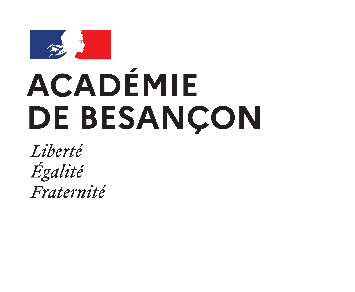 CAP Production et service en restaurations (rapide, collective, cafétéria)CCFCAP Production et service en restaurations (rapide, collective, cafétéria)CCFCentre de formation :Centre de formation :SESSION :RÉCAPITULATIF DES NOTES - ÉPREUVES DU DOMAINE PROFESSIONNELRÉCAPITULATIF DES NOTES - ÉPREUVES DU DOMAINE PROFESSIONNELRÉCAPITULATIF DES NOTES - ÉPREUVES DU DOMAINE PROFESSIONNELRÉCAPITULATIF DES NOTES - ÉPREUVES DU DOMAINE PROFESSIONNELRÉCAPITULATIF DES NOTES - ÉPREUVES DU DOMAINE PROFESSIONNELRÉCAPITULATIF DES NOTES - ÉPREUVES DU DOMAINE PROFESSIONNELRÉCAPITULATIF DES NOTES - ÉPREUVES DU DOMAINE PROFESSIONNELCANDIDAT Nom :Prénom :Date de naissance :CANDIDAT Nom :Prénom :Date de naissance :CANDIDAT Nom :Prénom :Date de naissance :CANDIDAT Nom :Prénom :Date de naissance :CANDIDAT Nom :Prénom :Date de naissance :CANDIDAT Nom :Prénom :Date de naissance :CANDIDAT Nom :Prénom :Date de naissance :EP1Production alimentaireSituation 1En établissementSituation 1En établissement/60/60/20/20EP1Production alimentaireSituation 2 En milieu professionnelSituation 2 En milieu professionnel/40/40/20/20EP1Production alimentaireChef d’œuvreChef d’œuvre/20/20/20/20EP2Service en restaurationSituation 1En établissementSituation 1En établissement/60/60/20/20EP2Service en restaurationSituation 2En milieu professionnel Situation 2En milieu professionnel /60/60/20/20